Energy and Water Ombudsman Queensland
Annual Report 2022-23About usAbout this reportENERGY AND WATER OMBUDSMAN QUEENSLAND 2022-23 ANNUAL REPORTISSN 1839-308X© Energy and Water Ombudsman Queensland, 2023Communication objective Energy and Water Ombudsman Queensland (EWOQ) provides a free, fair and independent dispute resolution service for residential customers and small businesses throughout Queensland who have an unresolved issue with their electricity or gas provider. We also provide this service for residential and small business water customers in South East Queensland. This annual report presents information about the performance of the Ombudsman scheme for the period 1 July 2022 to 30 June 2023. It includes our activities and achievements for the financial year against our strategic plan and summarises our future priorities and challenges.This report is produced under the prescribed requirements of the Financial Accountability Act 2009 and the Financial and Performance Management Standard 2019. It has been written for the benefit of our stakeholders, including energy and water consumers, retailers and distributors; and members of Queensland Parliament.Licence This annual report is licensed by the Energy and Water Ombudsman Queensland under a Creative Commons Attribution (CC BY) 4.0 International licence. In essence, you are free to copy, communicate and adapt this annual report, as long as you attribute the work to the Energy and Water Ombudsman Queensland. To view a copy of this licence, visit creativecommons.org and search for ‘licenses by’.Attribution Content from this annual report should be attributed to the Energy and Water Ombudsman Queensland Annual Report 2022-23. Accessibility We are committed to providing accessible services to Queenslanders from all culturally and linguistically diverse backgrounds. If you have difficulty understanding the annual report, please call us on 1800 662 837 and we will arrange an interpreter to effectively communicate it to you, free of charge.This publication is available online from ewoq.com.au and then search for ‘annual report’.For a printed copy, please contact the Communications and Engagement team by emailing info@ewoq.com.au or phoning us on 1800 662 837.Acknowledgment of CountryWe acknowledge the Traditional Custodians of the lands, seas and waters of Queensland and pay our respects to First Nation Elders past and present, and their future leaders, who continue cultural and spiritual connections to Country. We recognise and respect their valuable contributions to Australia and the global society.Using this reportNavigationOur annual report is organised into sections with headings to make it easy to read and find the information you’re looking for. Look for the following headings to easily find the content you want to read. At a glance: Dip in and gain a top level overview of the section. Details: Provide a full and detailed account as required by legislation.Learn more: View meaningful related content in other sections and on our website, including case studies, further reading or additional data. Key data: We collect, report and analyse a lot of data about our cases. You’ll find key data within each section (where relevant) and the rest of the case data in Appendix 2 and 3 start on page 95.ContentsEnergy and Water Ombudsman Queensland Annual Report 2022-23	1About us	1About this report	1Using this report	3Contents	3Letter of compliance	5About us	6Our future direction	8Our highlights 2022-23	9Message from the Ombudsman	10Message from the Advisory Council Chair	13Our service	15Our service	15Customer story	21Embedded networks	22Systemic issues	25Our customers	27Our customers	27Customer satisfaction	29Our performance	32Our strategic plan	32Our achievements	34Measures of success	36Our connections	38Our connections	38Our governance	45Our governance	45Our people	53Our people	53Our complaints	58Electricity complaints	58Gas complaints	65Water complaints	67Our finances	69Financial summary	69Financial statements	71INDEPENDENT AUDITOR’S REPORT	90Appendices	93Appendix 1: Advisory Council	93Appendix 2: Case data	95Appendix 3: Retailer and distributor data	100Appendix 4: Compliance checklist	119Appendix 5: Current scheme participants	122Appendix 6: Glossary	125Index	127Index of tables	128Letter of compliance2 September 2023The Honourable Michael de Brenni MP
Minister for Energy, Renewables and Hydrogen 
and Minister for Public Works and Procurement
GPO Box 2457
Brisbane Qld 4001The Honourable Glenn Butcher MP
Minister for Regional Development and Manufacturing 
and Minister for Water
PO Box 15009
City East Qld 4002Dear MinistersI am pleased to submit for presentation to the Parliament the Annual Report 2022-23 and financial statements for the Energy and Water Ombudsman Queensland.I certify that this Annual Report complies with:the prescribed requirements of the Financial Accountability Act 2009 and the Financial and Performance Management Standard 2019broadly follows the requirements set out in the Annual report requirements for Queensland Government agencies.A checklist outlining the annual reporting requirements is provided on page 119 of this annual report.Yours sincerely Jane Pires
Energy and Water OmbudsmanAbout usWe are committed to providing a high-quality, effective and confidential service for residential and small business customers who are unable to resolve issues with their electricity, gas or water distributors or providers. With offices in Brisbane, Cairns and Rockhampton, we work directly with Queensland customers and scheme participants to investigate and resolve disputes.VisionTo make a positive difference to Queenslanders in a changing energy and water environment.ValuesRespect: We act and interact with honesty and integrity—manners, respect and courtesy are a given.Integrity: Our actions are consistent with our words and we demonstrate our values through our actions.Competency: We encourage each other and seek opportunities to learn, and share our knowledge and ideas to continuously improve ourselves and our service.Accountability: Each of us is accountable and responsible for our work, attitude and behaviours.Excellence: We strive to be the best we can be and deliver excellent service and quality results.PurposeWe have 3 primary functions. We receive, investigate and facilitate the resolution of disputes between residential and small business customers and their energy and water retailers and distributors. We do this for energy customers across Queensland and for water customers in South East Queensland.We promote our services throughout Queensland to those who may need our assistance.We identify systemic issues arising from complaints received from our customers.StructureThe Energy and Water Ombudsman Queensland (EWOQ) was established under the Energy and Water Ombudsman Act 2006 to investigate and resolve particular disputes involving energy and water providers. The Energy and Water Ombudsman is not subject to direction from anyone, but considers the advice of the Advisory Council to the Ombudsman in performing certain functions under the Act. The executive management group assists the Ombudsman to deliver the strategic plan and with the day-to-day operations of the business. HistoryEWOQ was established 16 years ago on 1 July 2007 as the Energy Ombudsman Queensland (EOQ).Our mission, then, as now, was to provide free, fair and independent dispute resolution service for small electricity and reticulated gas customers in Queensland. We have closed more than 155,000 cases since opening our doors in 2007. On 1 January 2011, EOQ became EWOQ as our jurisdiction expanded to investigate disputes about water suppliers in South East Queensland. On 28 February 2022, our jurisdiction was further expanded to include embedded networks and provide residential electricity customers who get their power through a privately owned electricity network the same access to our free, fair independent dispute resolution service as those who buy directly from their provider. Our future directionOur strategic visionWe develop a four-year strategic plan each year that guides our work and confirms our vision for the business.During 2022-23, our priorities included: broadening our approach to awareness raisingcontributing to public policy through insights and submissionsonboarding embedded network customers and welcoming exempt sellers as scheme participantscontinuing investment in a process mapping tool to standardise and improve our practices, capture complex processes and share knowledgereviewing our customer relationship management solutionre-defining dispute resolution processes to align with upcoming business transformation.A review of our performance against the strategic plan is on page 32.Looking forwardIn 2023-24 our key strategic initiatives include:building future capabilitiescontributing to reconciliation with First Nations peopledeveloping a contemporary customer relationship management solutiondriving efficiencies and effectivenessembedding our better normal pictureenhancing scheme participant managementenriching customer experienceraising awareness of our service.We will continually review our business processes and customer service to ensure we deliver a timely, effective, efficient and fair dispute resolution service to the people of Queensland.The future is bright for EWOQ with External Dispute Resolution continuing to evolve to support an industry in rapid transition.Energy and Water Ombudsman Schemes across Australia and New Zealand are continuing to work together for appropriate reforms that support the evolution of the industry. We will continue to call on industry to raise standards and improve processes while ensuring we remain independent.Our highlights 2022-237,269 cases closed. This is an increase of 16%. 56 flood related cases. 80 potential systemic issues identified. 270 embedded network complaints closed. 93 community outreach events attended. Longest investigation was 26.6 hours. Website views increased by 40%. Top 4 issues were:Billing at 69%Customer service at 9%Provision at 7%Credit at 7%. We closed 82% of cases in under 28 days. Our target was 80%. For our social media platforms (Facebook, X, LinkedIn and Instagram) we increased our followers by 20% and our reach (impressions) by 242%. We negotiated $909,309 worth of outcomes for customers. Welcomed 214 embedded network sellers. Why were we contacted?86% electricity6% water4% gas. Message from the OmbudsmanAs Energy and Water Ombudsman for Queensland, I am pleased to present the 2022-23 annual report. For many of us, the past 12 months represent a period of unprecedented change, bringing new challenges and opportunities for both customers and providers. As we continue to feel the pressure of increased costs for essential services, it has never been more important to ensure all Queenslanders are aware of, and have access to, a service where their voice will be heard, and their complaints about those essential services are taken seriously. Each year, we see a significant increase in our footprint throughout the State – and 2022-23 was no exception. We resolved 7,269 customer cases. That was a 16% increase from the previous year. Most of our customers wanted help with their bills (69%); however, we also worked to resolve customer service, credit and supply issues.We also increased the number of our face-to-face outreach visits to regional Queensland. One of this program’s priorities is to help Aboriginal and Torres Strait Islander people become confident and informed customers. We visited several regional locations to discuss energy issues unique to their communities. A highlight of last year’s outreach program was our visit to Thursday Island during National Reconciliation Week where we participated in the Winds of Zenadth cultural festival. We also participated in NAIDOC Week activities and other community events and celebratory days.Now that travel has opened up again, I look forward to visiting even more of regional Queensland and working with our team to get the message out there to everyone about how we can help them.Our casesElectricity continues to make up the bulk of our caseload, accounting for 86% of the 7,269 cases closed during 2022-23. With the introduction of residential embedded network customers to our jurisdiction in February 2022, the past 12 months have shown the importance of this change for Queenslanders, accounting for 11% of electricity cases.The Assessment, Investigation and Resolution team implemented a project to streamline service delivery by reducing process pain points and existing system limitations, which resulted in quicker resolution times.This year, we met our service standard targets of closing 80% of cases in 28 days, 90% within 60 days and 95% within 90 days.We closed 82% (5,987 cases) in less than 28 days, 97% cases in less than 60 days (7,052 cases) and 99% of cases in less than 90 days (7,232 cases).Electricity complaints increased by 19% in the past 12 months. We anticipate a further increase in customer complaints in 2023-24 due to:the cost of living/affordability crisis, which will likely impact on payment difficulties, debt collection and disconnection activitiessignificant increases in energy prices from 1 July 2023.Our contributionWe have undertaken planning for a new customer relationship management system to provide us with greater flexibility to enhance our services and continuously improve our customer and scheme participant experience. We expect to roll it out in the second half of 2024.In early 2023, we continued our investment in customer experience and accessibility with the launch of a refreshed website. We placed particular emphasis on making our content accessible to every visitor regardless of their ability or cultural background. We made changes to how we structured our information to make it easy to read and understand, helping customers find and access our services.Our team has continued to contribute to relevant policy and legislative reviews undertaken by government, regulators, not-for-profit organisations and other bodies. We draw on our insights and experiences with customers and providers to make submissions on a variety of issues relevant to energy and water consumers.Our peopleA priority over the past 12 months has been in ensuring delivery of outcomes while supporting our people and our culture. We have continued blended working arrangements by embracing the Public Sector Commission’s flex-connect framework with most of the team now working three days in the office and two days from home.We also shone the spotlight on our culture, values, and health and wellbeing when we re-established a dedicated working group with members across the business focusing on contributing to our health and wellbeing agenda.Our rewards and recognition program – the All Star Awards – played a key role in rebuilding connections and celebrating the successes of our team members with several nominations being received in all categories.At EWOQ, we’re also committed to diversity of thought, experience, perspective and gender. We cemented our commitment at the October 2022 EWOQ Conference when a topic on unconscious bias was included in the agenda. Our Reconciliation Action Plan moved into its second Innovate stage and we worked with a traditional supplier to help our employees create their own Acknowledgement of Country.We also encouraged our leaders to take advantage of the leadership training focused on building their leadership capacity by offering face-to-face coaching and access to online resources and tools.Our connectionsDuring 2022-23, team members travelled to Atherton Tablelands and Mareeba, Gold Coast, Maryborough, Bundaberg, Gympie, Nundah, Logan, Capalaba, Bardon, Mount Isa, Cloncurry, Julia Creek, Charters Towers and Thursday Island. The aim of these visits was to provide information to help customers understand the issues we could help with, and their rights and responsibilities when making a complaint.We also participated in interagency meetings that connected us to community workers and government services in a particular region to find out about local issues and how we could help.Building online awareness and engagement via our social media channels was a growing focus this year. We published 398 posts throughout the year, reaching more than 1.6 million people and ran several online campaigns focused on raising awareness across Queensland on key energy and water issues. Topics included how to reduce energy and water costs, bill literacy, rebates and concessions, and promoting our services. This saw us increase the total number of followers by 20%, while our social media reach (impressions) grew by 242%.We hosted two energy and water forums in March in both Melbourne and Brisbane where we provided updates on complaint data and trends, the early resolution process, and the future of dispute resolution.Our future focusWith the rising cost of living leaving a growing number of Queenslanders unable to afford their electricity, gas and water bills, the role of an Ombudsman service is more important than ever. We are closely monitoring our services and making improvements to ensure we are ready to respond to changing levels of demand.We are also looking ahead to the delivery of our second Innovate RAP, due for release in the coming year. I am proud of the work we have done to continue our reconciliation journey as an organisation. I am confident that our RAP will support us in building new and stronger relationships with key stakeholders, strengthening and advancing the reconciliation conversation by continuing to promote a culture of respect for Aboriginal and Torres Strait Islander peoples, both within our organisation and the communities we help across Queensland.My thanksThis last year has shown us all how fast paced and adaptable we need to be in a professional and personal capacity. We have worked with our Ombudsman colleagues, consumer support services, and advocates and regulators to ensure our data and learnings are shared to enhance energy and water policies in Queensland and Australia.I want to thank the Advisory Council Chair, Rowena McNally, for her support and leadership and the council members for their input, discussion and guidance that have enabled us to proceed with relevant focus and application on current and future issues.My sincere thanks to my Ombudsman colleagues and their teams for sharing, learning and working together to ensure all our schemes benefit from our shared knowledge, practices and strong mateship.To my EWOQ team … thank you. Thank you for always giving your best and taking every opportunity to get the best outcome every time. We continue to grow and learn about ourselves and each other and I am looking forward to the next 12 months when we continue to deliver our much-needed services to all customers and providers in Queensland.Jane Pires
OmbudsmanMessage from the Advisory Council ChairThis past year has brought continued challenges for both customers and scheme participants with high energy supply costs and pressures from the increasing cost of living being felt across Queensland.Throughout 2022-23 EWOQ continued to deliver high-quality dispute resolution services for customers and scheme participants, stepping up to operate across expanding jurisdictions in a changing environment.It was a busy year for EWOQ with a 16% increase in cases closed in the last 12 months; however, numbers are still down from pre-Coronavirus levels. Gas and water complaints decreased over the year and energy complaints rose by 19%, with billing remaining the top complaint for customers across all services. EWOQ welcomed 214 embedded network sellers to the scheme following a change in jurisdiction, responding to – and closing – 270 complaints in 2022-23.This year the Advisory Council re-established business as normal membership and meeting processes to ensure valuable and much-needed input from all members. We met four times throughout the year to discuss emerging trends and issues, and EWOQ’s progress.We discussed the continued pressures of rising living costs and the impacts of severe weather events on customers and the Queensland energy market throughout the year. It was acknowledged the cost of energy was significantly higher in Queensland than most states, putting additional pressure on vulnerable households.We observed an increase in customers shopping around for providers, causing strain on smaller retailers.We were pleased to see energy retailers have become more understanding of their customers and in a positive move for the industry, hardship practices have improved. We highlighted the importance of ensuring EWOQ services were well promoted, and that retailers educated customers and provided clear communications to avoid potential issues when a customer’s situation changed. The more information a customer had about their options and available concessions and rebates, the more likely it was that they could self-manage and avoid intervention.As the year progressed, we were encouraged by ongoing conversations about further jurisdiction opportunities to include providers of clean energy into the ombudsman scheme. We heard about the work with the Australian and New Zealand Energy & Water Ombudsman Network (ANZEWON) to understand future energy consumer issues which may be relevant to the EWOQ scheme and are looking forward to understanding how EWOQ can provide additional value in this market.We spoke about EWOQ’s engagement activities over the course of the year, including submissions on proposed changes by the Australian Energy Regulator (AER) to consumer protections for future energy services, and on the proposed review of the regulatory framework for metering services by the Australian Energy Market Commission. EWOQ prepared joint submissions with the Energy and Water Ombudsman of New South Wales and the Energy and Water Ombudsman of South Australia, championing faster smart meter rollouts, the importance of consumer protections under a new energy customer framework, protections for vulnerable customers, and understanding of the complexity of applying external dispute resolution to future energy services.We heard about important improvements EWOQ was making to improve the experience for customers and scheme participants through the customer relationship management (CRM) project. The project will deliver a modern CRM system as the organisation looks to integrate its systems and streamline delivery of services for all Queenslanders. The EWOQ team also shared the refreshed Strategic Plan 2022-26, outlining the vision and approach to improve outcomes across the four priority areas of customer, people, service and connections.Our Advisory Council membership had a few changes this year. Two members concluded their terms; Wendy Miller’s term as a customer representative concluded in August 2022 and David Ackland’s term as an industry member concluded in November 2022. We thank them, and all the Advisory Council members, for their membership and contributions.I want to especially thank the Ombudsman, Jane Pires, for her leadership of EWOQ over the past 12 months. The Advisory Council has benefitted from the professionalism of the Ombudsman and her team, and we are grateful to the secretariat and all EWOQ employees for their ongoing dedication and hard work for customers and scheme participants across Queensland.Looking ahead to the coming year, we are excited by the ongoing work towards developing EWOQ’s second Innovate Reconciliation Action Plan, which showcases EWOQ’s ongoing commitment to engage, strengthen and maintain relationships with Aboriginal and Torres Strait Islander communities and First Nations peoples. This is an important step in building new and stronger relationships with key stakeholders to work towards truth and reconciliation. We are also looking forward to the progression of the CRM project, which is a significant undertaking that will deliver tangible results for EWOQ customers and scheme participants. We are confident both initiatives will assist EWOQ in building new and stronger relationships with key stakeholders and improve service outcomes across Queensland.Rowena McNally
ChairOur serviceOur serviceAt a glanceWhen a customer contacts us there are several options.We listen to their issue and classify it as an enquiry.We refer them to another organisation or back to their energy or water provider.We refer the case to a higher level (RHL) with their provider.We investigate the matter.Of the 7,269 cases closed in 2022-23:36% were referred back to an energy or water provider34% were RHL within the energy or water provider12% were enquiries that were general in nature10% were investigated8% were referred to another organisation.In detailAs a free, fair and independent dispute resolution service, our approach is based on the principles of external dispute resolution.We seek to establish the facts and issues to help our customers and their provider better understand the problem at hand, and each other’s point of view. The outcome of a complaint may be achieved by agreement between the customer and the provider, or through conciliation based on what we deem as a fair and reasonable outcome.What we doOur service was established to assist customers who use less than 160 megawatt hours of electricity a year or one terajoule of gas a year. In South East Queensland, we can also help residential and small business water customers with complaints when their water consumption is less than 100 kilolitres a year.We investigate unresolved disputes about:account errors and disputesconnection of supplycustomer service issuesdamages and lossdisconnections and restrictionsequipment issuesextensions to supplyguaranteed service levelsmarketing and contract issuesproblems with paymentsupply quality and reliabilityvegetation management(for water) burst pipes, leaks, blockages and spills.Cases and complaintsA case is any contact a customer has with us, while complaints are those cases that are billed to a scheme participant and include refer backs, RHL and investigations.There was a 16% increase in the total number of cases closed this year. Case typesEnquiry888 = 12% of cases closed.Sometimes customers contact us with a general enquiry about their energy or water supply. We can provide them with advice and if we are unable to help, we refer them to an organisation who can.Enquiries increased by 50% this year.Refer back2,584 = 36% of cases closed.Before we can help, customers need to give their provider a chance to fix the problem. If a customer contacts us and they haven’t contacted their provider to discuss the issue, we note the case as a refer back.Refer backs to energy and water providers increased by 27% this year.Referral to other organisations571 = 8% of cases closed.This year, referrals to other organisations decreased by 11%. Most of these cases (70%) were referred to the Office of Fair Trading, including complaints about bulk hot water, bottled gas and solar installation. Referrals to the Australian Energy Regulator accounted for 14% of referrals.For disputes outside our jurisdiction, we have Memoranda of Understanding (MoU) with the following organisations to ensure timely exchange of information and referral of cases, where relevant:Australian Competition and Consumer CommissionAustralian Energy RegulatorDepartment of Energy and Public WorksDepartment of Regional Development, Manufacturing and WaterOffice of Fair TradingQueensland Competition AuthorityQueensland Ombudsman.Issues we refer to these organisations include:the fixing of prices or tariffsa customer contribution to the cost of capital worksproducts such as air conditioners, hot water systems, solar panels and home electrician services offered by electricity retailerson-selling of water and gas to tenants in caravan parks, retirement villages and other multi-tenanted dwellings (embedded networks)bottled LPG (liquefied petroleum gas)electricity consumption of more than 160 megawatt hours a yeargas consumption of more than one terajoule a yearwater consumption of more than 100 kilolitres a year for small businessmetered standpipes, raw water supplies, trade waste, stormwater harvesting or stand-alone recycled water.Refer to higher level (RHL)2,468 = 34% of cases closedThis process escalates a complaint to a higher level within the energy or water provider. Based on the complaint, an early resolution team member determines whether the matter can be resolved through an RHL.We prepare a RHL notice for the provider with a summary of the customer’s issue. The provider is required to contact the customer within 5 business days after receiving the notice. If contact is not made, or the issue remains unresolved, customers can request we launch an investigation. Investigations 758 = 10% of cases closedLevel 1: 446 (59%)Level 2: 264 (35%)Level 3: 48 (6%)At the start of an investigation, we prepare a notice of investigation detailing the customer’s complaint, which is sent to the customer’s provider. The provider is then required to respond within 10 business days. The investigation officer liaises with the customer and provider to achieve a fair and reasonable resolution.If the investigation determines the provider’s actions are appropriate, the complaint is closed and both parties advised of the decision and our reasons. If an error is found, we will try to negotiate a suitable outcome.Examples include: a payment plan for an overdue accountreconnection of energy supply, or compensation for damage to equipment.This year, we closed 758 investigations (down from 874 in 2021-22). Investigation levels are based on the time spent on the complaint.Level 3 investigations are the most complex type of complaint we manage and can take several weeks to resolve. In 2022-23, each Level 3 investigation took an average of 9.4 hours to resolve, with the longest being 26.6 hours.Final orderIf we cannot achieve informal resolution of the complaint, the matter may be finalised in several ways.Firstly, a decision can be made under section 22 of the Act to not investigate or to discontinue the investigation. There were 12 cases finalised this way in 2022-23.Secondly, if a matter cannot be resolved by negotiation or conciliation, the Ombudsman may decide to make a final order requiring an energy or water provider to take certain action. No final orders were issued this year.Among other things, the Ombudsman can order energy and water providers to:pay compensationprovide a non-monetary solution to remedy the disputeamend a stated charge under the Actcancel a negotiated contractperform corrective work.Notice of withdrawalA customer can withdraw a case during its investigation.There was one notice of withdrawal during 2022-23.Time taken to resolve complaintsThis year, we met our service standard targets of closing 80% of cases in 28 days, 90% within 60 days and 95% within 90 days.We closed 82% (5,987 cases) in less than 28 days, 97% cases in less than 60 days (7,052 cases) and 99% of cases in less than 90 days (7,232 cases).Quality assuranceWe conduct regular quality assurance assessments to ensure our data accuracy and case management practices are effective, efficient and compliant. More than 350 cases were randomly selected across multiple complaint types and investigation levels for review throughout 2022-23.144 calls were reviewed to monitor the quality of our ‘first point of contact’ process and accuracy of case classification.17% of reviews were identified from customer satisfaction survey analysis carried out as part of the quality assurance cycle.70 customer journeys were reviewed where written feedback was provided, as part of the ‘Close the loop’ process. 30 customers were contactable and provided further insights.41 compliments were received about individual officers, and these cases were considered to inform and foster positive quality insights.Improvements We made improvements across a range of services using insights gained through our monthly reporting.22 recommendations were actioned.6 dispute resolution processes were amended.2 procedures were reviewed.Data accuracy and exceptions were defined, and the data was captured to provide insights and support continual improvement. The data provided improved trend analysis and training needs awareness as evidenced by:one officer reducing errors consistently over three months by up to 50%the development of benchmarking for the 2023-24 quality assurance program.In December 2022 a new Quality Management Framework 2023-25 was developed including deliverables that focus on:improved individual performance reportingcoaching approach uplift contemporary quality assurance frameworkincrease quality assurance reporting capabilitiesquality assurance focus across all EWOQ business units.Key dataTotal cases 7,269 (up 16% from 2021-22):Electricity 86%.Water 6%.Gas 4%.Total complaints 5,810 (up 16% from 2021-22).Case: any contact a customer has with EWOQ, including enquiry, refer back to supplier, refer to higher level, investigation, or referral to another organisation.Complaint: case types that are billed to a scheme participant (refer back to supplier, refer to higher level and investigations).Top 5 issuesBilling 69% (26% increase in complaint numbers from last year).Customer service 9% (29% increase in complaint numbers from last year).Provision 7% (17% decrease in complaint numbers from last year).Credit 7% (1% increase in complaint numbers from last year).Supply 3% (3% increase in complaint numbers from last year).Based on complaints (refer backs, refer to higher levels and investigations).Monetary outcomes We negotiated a total of $909,309 worth of outcomes for customers.Learn moreFor the dataSee Appendix 2Closed case types Cases referred to other organisations Performance targets – time taken to close casesFor more informationVisit ewoq.com.au and search ‘complaints’Related readingOur customers – see page 27Our complaints – see page 58Customer storyPower at a previous premises costs business owner almost $30,000A customer realised he was still paying for power at a previous business address 5 years later.When Sergio* moved out of his business premises in August 2017 he agreed to leave the power on for the incoming tenant. With his billing set up as a direct debit, it wasn’t until mid-2022 that he realised he was still paying for power at his previous address.Sergio contacted us after trying to resolve this issue with his energy provider.Here’s how we helpedWe investigated the issue to find out:if the customer had notified their retailer that they were moving outwhat happened with the new tenant’s account that led to Sergio’s account to remain openif Sergio could be refunded for any payments made in error.Through our investigation, we found the incoming tenant didn’t establish their account until 3 months after Sergio had moved out. When the new tenant’s account was set up, it was established under an incorrect National Metering Identifier (NMI). This was an error on the energy provider’s part and caused Sergio’s account to remain active.The energy provider finalised Sergio’s account from October 2017 and reimbursed any payments made after this date.Sergio was happy to receive almost $30,000 into his account and was thankful for our assistance.*Not his real name.Embedded networksAt a glanceIn 2021-22, our jurisdiction expanded to include Embedded Networks, giving residential electricity customers who are supplied power via a privately owned electricity network access to a free, fair and independent dispute resolution service. We also welcomed exempt sellers as scheme participants. In 2022-23, we continued to adapt our service to meet the needs of these customers.In detailDuring 2022-23 we developed the following initiatives to onboard exempt sellers:Streamlined our application form and onboarding process to capture multiple sites and network-only exemptions.Introduced monthly meetings to welcome our new exempt sellers and discussed our investigation process.Expanded our embedded network collateral with the Welcome Booklet and complaint handling guidelines now available online.We actively worked with:Department of Communities, Housing and Digital Economy on jurisdictional matters relating to the Manufactured Homes (Residential Parks) Act 2003.Office of the Commissioner for Body Corporate and Community Management on shared publication about embedded networks.Australian Energy Regulator (AER) to improve our referral process for potential failure to register an exemption or, to engage with EWOQ.We increased awareness of our jurisdiction by:attending the 2023 Strata Community Association (Qld) Conference in Cairnsattending the Caravan Parks Association of Queensland 2023 Conference on the Gold Coastcontributing to the Parkies Post (The Caravan Industry Association of Queensland’s monthly magazine).What is an embedded network?Most people buy their electricity directly from an authorised energy retailer. However, some buy their electricity from a privately owned energy network. These networks are called embedded networks.Embedded networks are common in retirement villages, apartment blocks and caravan parks. The site owner or operator buys electricity from the grid and on-sells it to the residents.Most owners or operators of embedded networks are exempt sellers, meaning the Australian Energy Regulator doesn’t require them to hold a retailer authorisation to on sell electricity. However, there are also some authorised retailers who ‘on-supply’ electricity to embedded network customers. Who can participate in our scheme?Following amendments to the Energy and Water Ombudsman Regulation 2007 in February 2022, embedded network owners and operators in Queensland are required to join our scheme. This includes those with a class D2, D6, R2, R3, R4, ND2, ND6, NR2, NR3 or NR4 exemption and individual exemptions as described in the Australian Energy Regulator's (Retail) Exempt Selling Guideline and Network Service Provider Registration Exemption Guideline.Exempt sellers with 2,000 or less customers are automatically deemed a scheme participant and do not pay an annual fee. They are onboarded as scheme participants once a case is registered against them or they send us an application form.Exempt sellers with more than 2,000 customers are required to complete an application form and pay a $5,000 annual membership fee.Authorised retailers who on-supply electricity pay $5,000 a year for the first authorisation and $10,000 a year for more than one authorisation.No case management feeds have been charged to embedded network sellers at the writing of this report.Complaints we can help withFor embedded network customers, we can help with complaints about:high bills and disputed accountscredit issues, including default listingsaccess to payment plans, rebates and concessionsdisconnection of supplyconnection issuespoor customer service.Key data270 embedded network complaints closed (2022-23):150 authorised retailer complaints.120 exempt seller complaints.Top issuesBilling 68%.Credit 16%.Customer service 9%.Provision 4%.Case typesRefer back 56%.Investigation 24%.Refer to higher level 19%.Number of Embedded Network scheme participants 214 Exempt sellers onboarded.7 Authorised retailers on-selling to embedded network customers.Systemic issuesAt a glanceA systemic issue is a problem that a customer has with an energy or water provider that affects, or can affect, more than one customer. Under the Energy and Water Ombudsman Act 2006, we identify any systemic issues arising from complaints to us.In 2022-23, there were 80 potential systemic identified, a decrease from the previous year. This year, billing was the most common type of systemic issue registered, accounting for 50% of potential systemic issues.In detailCauses of systemic issuesSystemic issues can arise through a range of factors including human error, failed systems and a lack of policies or procedures.Identifying and measuring systemic issuesWe identify potential systemic issues in several ways.Our investigation team monitors complaints and identifies potential systemic issues through our case management system.We stay informed about current and emerging systemic issues through advice from the Advisory Council, our relationships with regulators, government organisations and our peer networks with other ombudsmen offices.Scheme participants may make us aware of a systemic issue.Resolving systemic issuesIn 2022-23, 40 systemic issue notices were issued to scheme participants and all 40 issues were monitored for a period of time. When a potential systemic issue was identified we:advised the scheme participantrequested information on how they would address itasked scheme participants to determine how many customers could be impactedupdated the relevant regulator when there was a risk a systemic issue could breach or violate a legislative code or licence.Depending on the concern, our identification of systemic issues may lead a scheme participant to:redesign products and serviceschange organisational practices and proceduresretrain staff on product and service deliveryreassess consumer information (e.g. labelling)reassess the performance of after-sales servicereceive an early warning about potential product and service defects.Systemic issues outcomesWhile there were 80 potential systemic issues recorded, 73 cases were closed in 2022-23. Out of the 73 potential systemic issue cases closed in 2022-23, 29 were monitored and did not result in a systemic issues notice being issued.Scheme participants identified the following outcomes to address regarding the remaining issues:6 issues led to process improvements3 issues were addressed by staff trainingOne required no further investigation34 resulted in no action taken.Key data80 potential systemic issues.40 systemic issue notices sent.Top potential systemic issues:billing 50%customer service 21%other 13%metering 6%provision and transfer 5%.Learn moreRead systemic issue customer storiesVisit ewoq.com.au and search for ‘customer stories’.For the dataSee Appendix 2.For more informationVisit ewoq.com.au and search ‘systemic issues’.Related reading Dispute resolution – see page 15.Governance – see page 45.Our customersOur customersAt a glanceMost of our customers are based in South East Queensland, with 86% of complaints originating in the 11 local government areas within this region.Residential customers account for 98% of our cases with most preferring to submit their complaint by phone (54%). However, complaints received via web chat and the online complaint form on our website continue to grow in popularity.In detailTop 10 customer locations by complaintsBrisbane City Council 30% (1,225)City of Gold Coast 17% (695)Moreton Bay Regional Council 12% (476)Logan City Council 7% (280)Sunshine Coast Regional Council 7% (279)Ipswich City Council 5% (199)Redland City Council 5% (199)Cairns Regional Council 3% (106)Fraser Coast Regional Council 2% (100)Noosa Shire Council 2% (85)Location figures are based on the incident address and exclude non-residential complaints, and residential complaints where the customer did not disclose a Queensland suburb or postcode or was from interstate or overseas.For complaints where an incident address was provided, 86% were from South East Queensland, which includes the local government areas of Brisbane, Gold Coast, Ipswich, Lockyer Valley, Logan, Moreton Bay, Noosa, Redlands, Scenic Rim, Somerset and Sunshine Coast.Who contacted us?Residential 98%.Small business 2%.Government <1%.How customers contacted EWOQ in 2022-23Phone 54% (3,944).Website 33% (2,365).Email 8% (561).Web chat 5% (376).There has been a shift in the way customers contact us over the past 5 years. The percentage of customers calling us by phone has steadily decreased while complaints submitted via the website have increased. The share of people contacting us by phone decreased by 19% since 2018-19 while the share of people contacting us online increased by 35%.23 people (<1%) contacted us via other methods which may include in person, letter and social media.Learn moreFor location mapVisit ewoq.com.au and search ‘2022-23 locations’ to view the number of complaints across Queensland’s local government areas.For the dataSee Appendix 2Who contacted us – customer profile5-year contact method.Related readingOur cases – see page 16.Customer satisfactionAt a glanceDuring 2023-23, we surveyed customers to gather feedback about their experience using our service.The surveys were sent to customers who indicated they would participate in our customer satisfaction survey, and whose complaint fell into one of the following categories:RHL within their electricity, gas, or water providerinvestigated by EWOQrefer back to their electricity, gas, or water supplier.The surveys help us improve our service for customers, including how we handle complaints, and our skills in talking with customers about how we can help provide a resolution.The surveys are grounded in the Australian Government’s benchmarks for industry-based customer dispute resolution, which focuses on the 6 key attributes of effective dispute resolution services: accessibility, independence, fairness, accountability, efficiency and effectiveness.Deep dive surveying commenced between April and June 2023 for RHL and investigation cases based on previous survey sentiment around customer pain points.A significant increase in survey participation has assisted to provide insights on process and improvements to customer experience.Key dataTop ways customers learned about us33% online search or social media8% electricity, gas or water providerKey achievements83% of surveyed customers said they would recommend EWOQ to others92% of customers were satisfied or very satisfied with how courteous, friendly and helpful our team members were – the same as last year.91% of customers were satisfied or very satisfied with the ease of finding an ombudsman to complain about an electricity, gas or water retailer – the same as last year.78% of customers were satisfied or very satisfied with the time we took to investigate and resolve their complaint – an increase from 74% last year.78% of customers were satisfied or very satisfied with their overall experience – a decrease from 82% last year.“The team from the office of the Ombudsman made me feel that my complaint with the electricity supplier was important. I was contacted several times for an update. I believe if I did not raise the complaint I would still be waiting and ignored by the electricity supplier. Top team thank you”.In detailTrends and key findings According to the survey results, customer satisfaction levels vary between complaint categories, with the following key measures standing out.RHL customers who responded to the survey indicated they were more satisfied compared to investigation customers who responded.Customer experience improvementsOver the past 12 months we have undertaken several initiatives to enhance customer experience:Team members provided their direct contact number on notices.Dispute resolution online templates updated to Easy English to assist customer understanding.Automation of Quality Assurance program included referral and refer back complaints.Quality framework updated to include a total quality management focus.Customer surveys updated to Easy English to assist customer understanding and participation in our Voice of Customer program.Close the loop process improved with clear reporting to capture trends and insights on customer complaints.Survey results published on our website to showcase our commitment to valuing customer and stakeholder feedback.Annual Scheme Participant survey undertaken.Deep dive customer surveys developed, and surveying undertaken – to provide evidence-based insights and identify fresh solutions to customer challenges (April to June 2023).RHL customers received email messaging post closure of case that they could return to EWOQ if complaint remained unresolved. This initiative is currently being trialled.Learn moreFor more informationVisit ewoq.com.au and search ‘customer survey’ or ‘customer charter’.Related readingDispute resolution – see page 15.Our connections – see page 38.Our performanceOur strategic planThe strategic plan informs our business plan, which details the activities we need to undertake to achieve our strategic objectives. Each year we allocate resources and make decisions to support the outcomes outlined in the strategy. Vision. Objectives. Strategic initiatives. Indicators of success Our Strategic Plan 2022-26 outlines our vision over 4 years:VISION: To make a positive difference to Queenslanders in a changing energy and water environment.We will deliver our objectives through 8 strategic initiatives:building future capabilities contributing to reconciliation with First Nations peopledriving efficiencies and effectivenessembedding our better normal pictureenhancing member management enriching customer experience raising awareness of our service reviewing our customer relationship management solution. We will embrace opportunities by:adapting to the needs of our ever-changing world, including issues impacting our communityfuture focus on alternative energy optionsexpanding our jurisdiction.Our achievementsWe have made significant progress toward achieving our strategic initiatives during 2022-23.Measures of successWe have had a strong year in 2022-23, achieving most of our measures of success.Our connectionsOur connectionsAt a glanceIn 2022-23, we delivered a variety of awareness-raising initiatives and community outreach activities to promote our services to people in Queensland who may need our help. We grew our online connections through targeted social media campaigns that saw us substantially increase our reach and number of followers. Timely and informative content was also published on our website.Our reconciliation journey continued as we worked closely with Reconciliation Australia to reinforce our approach and further develop our first Innovate Reconciliation Action Plan (RAP).We aimed to build new and stronger relationships with key stakeholders, and to strengthen and advance our reconciliation journey by continuing to promote a culture of respect for Aboriginal and Torres Strait Islander peoples both within our organisation and the communities we help across Queensland.Our connections with key peer networks offered us opportunities to collaborate and drive continual improvement of our services.In detailRaising awarenessOver the past 12 months we referred to complaint data and past outreach insights to facilitate more than 80 awareness raising initiatives aimed at:reaching communities and groups who needed our help and were not currently accessing our services building our knowledge, awareness and understanding of community issues to inform our future outreach plancreating opportunities for connection, collaboration and contact between community stakeholders, consumers and scheme participants.We also connected with organisations to:host information sessions for community workersvisit community and neighbourhood centresnetwork at interagency meetings.Consumers were able to engage with us during financial literacy sessions, community expos, Anti-Poverty and Seniors Week events and at targeted remote outreach locations. We continued to forge relationships with key stakeholders in the embedded network space by attending the Strata Community Association (SCA) and the Caravan Parks Association of Queensland (CPAQ) conferences. Stories about us featured in ABC Online, Noosa Today, Parkie’s Post and Council Leader, a quarterly magazine published by the Local Government Association of Queensland.Continuous pathwaysOur case closure data was regularly analysed. This helped determine new and continuing pathways to communities in need of our service. The data also informed our Community Outreach and Engagement Plan.Customer and community insights were reported for EWOQ outreach. The information is shared with frontline officers to provide understanding and to foster stronger connections.Outreach initiatives undergo continuous evaluation. We surveyed organisations and event attendees, including EWOQ employees, to measure the value and success of all events and to identify improvement opportunities. In 2022-23:93.9% attendees of outreach events surveyed reported the information they received was helpful77.1% responses from attendees rated events at 5 out of 5 while 4.5% rated events at a 3 or below.By monitoring the success of these outreach programs, we ensured communities were best informed and could feel confident when seeking support from EWOQ.Supporting regional QueenslandDuring 2022-23, team members travelled to the Gold Coast, Maryborough, Bundaberg, Gympie, Nundah, Logan, Capalaba, Bardon, Cloncurry, Julia Creek and Charters Towers. The aim of the visits was to provide information to customers about how we could help them, and what their rights and responsibilities were when making a complaint.Connecting onlineOnline awareness and engagement via our website and social media channels were a growing focus this year.We published 398 posts throughout the year, reaching more than 1.6 million people and ran several online campaigns focused on raising awareness across Queensland on key energy and water issues. Topics included how to reduce energy and water costs, bill literacy, rebates and concessions, and promoting our services. This saw us increase the total number of followers by 20%, while our social media reach (impressions) grew by 242%.We also added value through our online content, publishing timely and informative articles about common energy and water issues, and letting Queenslanders know how we could help.First Nations outreachOne of the priorities of our outreach program is to help Aboriginal and Torres Strait Islander people become confident and informed consumers, and ensure they are aware of their right to assistance with issues relating to their energy services, and water services for customers in South East Queensland.During 2022-23, we continued to grow our connections with Aboriginal and Torres Strait Islander support networks. We visited community leaders in Kuranda, Atherton Tablelands, Thursday Island, Mount Isa and Bundaberg to discuss energy issues unique to their communities. We participated in the Winds of Zenadth cultural festival on Thursday Island during National Reconciliation Week with an information booth that allowed our team to engage with families, community organisations and government agencies from across the Northern Peninsula Area (NPA) region.Our Reconciliation Action PlanAs an independent dispute resolution service, we’re passionate about creating equal opportunities for all, and a culture of respect and understanding for Aboriginal and Torres Strait Islander people. We believe it is our responsibility to support the national reconciliation movement. Together with Aboriginal and Torres Strait Islander organisations, we aim to make practical contributions towards positive change for First Nations people.Our reconciliation journey continues to foster professional and community partnerships using our sphere of influence in the wider community to engage, encourage and promote partnerships with Aboriginal and Torres Strait Islander communities and organisations.Our reconciliation journeyOur relationships with Aboriginal and Torres Strait Islander people, organisations and communities are important to EWOQ’s success. A key deliverable of our RAP was to include an Acknowledgment of Country or protocols at the commencement of important meetings.In February 2023, we engaged the services of Acknowledge This to provide training to 16 team members. The training was designed to inform and inspire the writing of a personal Acknowledgement of Country that comes from the heart and with authenticity. Since the training, team members have actively shared their Acknowledgement of Country in EWOQ-wide meetings. As a result, employees who did not initially take part in the training have expressed interest in doing so.EWOQ meeting agendas were also updated to include a standing item to Acknowledge Country.Information was shared to grow our knowledge about Aboriginal and Torres Strait Islander languages and dialects. The weekly Ombudsman Message to employees includes a challenge to employees of ‘Saying G’day’ in a language other than English when they greet someone.We continued to seek and source new procurement opportunities for First Nations-owned businesses and engaged First Nations’ suppliers to achieve a key deliverable of the RAP when we purchased NAIDOC shirts for the team to wear at awareness-raising events.In January 2023, we started our second Innovate RAP to continue to strengthen and grow our First Nations’ network and partnerships while providing a respectful, considerate and courteous service. Initiatives include:securing sponsorship opportunities with First Nations organisationsdeveloping culturally appropriate resources and tools.Continuing the journeyOn completing our 12-month reflection period in January 2023, our RAP working group continued to meet regularly to discuss and develop strengthened deliverables for our second Innovate Reconciliation Plan by continuing to embed our reconciliation practices across the business.We did this by marking key days of significance and encouraging team members to join in Closing the Gap, National Sorry Day, National Apology Day, NAIDOC Week and National Reconciliation Week/Mabo Day celebrations.For National Reconciliation Week 2023, the Ombudsman and other team members participated in the Winds of Zenadth cultural festival on Thursday Island, immersing themselves in culture, customs, traditions, song, dance and art. Employees across the State also respectfully acknowledged this year's National Reconciliation Week message: Be a Voice for Generations, by listening to the web link of choirs singing From Little Things Big Things Grow, the story of Indigenous and non-Indigenous activists who fought together for justice and equal rights for Aboriginal and Torres Strait Islander people.Our connectionsWe continue to maintain strong productive working relationships with peak and representative Aboriginal and Torres Strait Islander organisations throughout Queensland, including the Indigenous Consumer Assistance Network Ltd (ICAN).We are forging new partnerships with the Torres Strait Regional Authority, Central Queensland Indigenous Development organisation and the Darumbul Community Youth Service Incorporated with the aim of building strong relationships that will enable EWOQ to collaboratively develop and implement initiatives that will benefit First Nations’ communities across the State that are experiencing challenges with their energy and water.Key dataHow many First Nations consumers contacted us?268 cases closed for customers identifying as Aboriginal and/or Torres Strait Islander. This represents 4.9% of cases where the customer responded to the First Nations question.268 Cases closed229 ComplaintsBilling* 51%Credit^ 21%By comparison, for complaints where the customer did not identify as Aboriginal or Torres Strait Islander, 72% were about billing and 6% about credit in 2022-23.* Billing = high or disputed bills, metering faults, billing errors, rebates and concessions.^ Credit = payment difficulties, hardship and disconnections.Our contribution to public policyWe contribute to relevant policy and legislative reviews undertaken by government, regulators, not-for-profit organisations and other bodies. We draw on our insights and experiences with customers and providers to make submissions on a variety of issues relevant to energy and water consumers.Significant responses have been provided to the Australian Energy Market Commission on their review of metering services, and relevant rule changes concerning consumer energy resources and protecting customers affected by family violence. Other key responses to the Australian Energy Regulator and Energy Security Board included regulation of future energy services and on proposed changes to Queensland Information Privacy and Right to Information Framework.We continue to provide effective support for appropriate reforms to ensure consumer protection frameworks evolve with the transforming energy landscape.Peer networksAs a member of the Australian and New Zealand Ombudsman Association (ANZOA) and the Australian and New Zealand Energy and Water Ombudsman Network (ANZEWON) we maintained strong links with the Australian dispute resolution community. We were also actively involved in cross-sector collaboration through the Thriving Communities Partnership.ANZOAANZOA is committed to high standards of independence, impartiality and effectiveness, and its members observe the 6 benchmarks for industry-based customer dispute resolution: accessibility, independence, fairness, accountability, efficiency and effectiveness.Our Ombudsman, Jane Pires, is the executive sponsor of the corporate interest group, which is facilitated by Eleanor Bray, our General Manager – Strategy, Operations and Governance.Jane also held the role of executive sponsor of the public relations and communications interest group up to March 2023.ANZEWONAustralian and New Zealand Energy and Water Ombudsman Network (ANZEWON) is a network of energy and water ombudsmen and utilities complaints commissioners from across Australia and New Zealand. They work together to explore and address industry and policy developments affecting Australian and New Zealand consumers.The network supports collaboration and learning to avoid duplication of effort that ensures members can progress projects with greater efficiency and effectiveness.The Ombudsman attended 4 ANZEWON meetings throughout the year.Thriving Communities PartnershipThe Thriving Communities Partnership is a cross-sector collaboration with the goal that everybody has fair access to the modern essential services they need to thrive in contemporary Australia, including utilities, financial services, telecommunications and transport.The Local Government Thriving Communities ReformThe Local Government Thriving Communities Reform is under way in the Atherton Tablelands. Our Community Outreach Officer, Karina Hocke, is forging a partnership with the Department of Treaty, Aboriginal and Torres Strait Islander Partnerships, Communities, and the Arts to engage at grass roots level with the interim local decision-making bodies in the Atherton Tablelands, Cassowary Coast and Cape York regions.Our scheme participantsLast year we welcomed the largest number of new scheme participants in more than 10 years, when embedded network owners and operators became eligible to join from 28 February 2022.We are funded by scheme participants through participation fees and user-pays fees. Scheme participants pay an annual participation fee in July (or part fee if they become a scheme participant during the financial year).At 30 June 2023, we had 55 authorised retailer and distributor scheme participants.From 28 February 2022, exempt sellers with 2,000 or less customers were automatically deemed an EWOQ scheme participant. These scheme participants were onboarded once there was a complaint against them or they completed an application form. At the end of 2022-23 we had 214 exempt sellers as scheme participants.Scheme participant forumsEnergy and water scheme participants attended forums in March in both Melbourne and Brisbane. The information presented at the events focused on providing updates on complaint data and trends, the early resolution process and the future of dispute resolution. Voice of Customer survey result trends were discussed and process improvements identified and implemented.Our awareness raising and outreach was also discussed to support our commitment to our RAP and outreach plan. Digital outreach and social media advertising highlights and trends were also discussed, which demonstrated the value of this initiative in raising awareness and promoting the scheme.Scheme participant feedbackIn March 2023, we conducted our annual scheme participant satisfaction survey. Questions were divided into 4 sections:dispute resolution benchmarksinteraction with usdispute resolution processessatisfaction with our scheme.The first section – dispute resolution benchmarks – was based on the 6 benchmarks for industry-based customer dispute resolution. In 2022-23, the dispute resolution benchmark satisfaction scores – rating our accessibility, fairness, accountability, efficiency, effectiveness, and independence – ranged between 76% and 84%.Satisfaction with our dispute resolution processes ranged between 74% and 79%. Overall satisfaction with our scheme was 77% (consistent with 2022). There was a slight 2% decrease in satisfaction with awareness and promotion (77%) and a 4% decrease in satisfaction with scheme accessibility (86%).These insights were used to improve our processes and services that allow us to build stronger relationships with our scheme participants across both the energy and water industries.Promoting external dispute resolutionThis year, we collaborated with the Energy and Water Ombudsman (EWO) schemes for New South Wales, Victoria and South Australia to promote the expectations of scheme participants promoting external dispute resolution (EDR) to their customers.EDR gives customers a free, fair and independent option for their complaint. Ensuring customers know about and can access EDR is vital, particularly as business activity returns to normal and debt collections and disconnections resume.We also presented a webinar with the Queensland Council of Social Service (QCOSS) on water bill hardship and joined a meeting with one of QCOSS’ stakeholder groups to discuss our embedded network service. We presented a webinar with other EWO schemes on the promotion of external dispute resolution services and provided tips on best practice complaints management to support their customers.Learn moreFor more informationVisit ewoq.com.au and search ‘members’ or ‘submissions’.Related readingOur customers – see page 27Appendix 5 – Current scheme participants – page 122Our governanceOur governanceAt a glanceOur governance framework outlines how we manage our business, minimise our risks and meet our legislative obligations. It enables effective decision making and strengthens our stakeholders’ confidence in our ability to do our job.Our systems are based on strong ethical foundations and a commitment to fairness, accountability and transparency. Risk management is a key governance principle and forms an integral part of our everyday activities. By employing and implementing risk management principles, we protect ourselves from threats and challenges to our continual operation whether that be financial losses, reputational damage or harm to our employees.To ensure we commit to good governance, the following groups have oversight into our activities:Advisory CouncilAudit and Risk Management CommitteeExecutive Management GroupInformation Steering CommitteeWorkplace Health and Safety Committee.In detailGovernance frameworkOur governance framework acts as our essential supporting structure that underpins the strategies, policies, procedures, processes and resources we are held accountable to, and that provide ongoing confidence in the integrity of our services. These elements have been mapped against 6 governance principles to ensure our practices are rigorous and robust.Leadership: Shared understanding of purpose and priorities through effective planning, collaboration, communication and resource allocation.Accountability: Clear accountabilities, understanding our roles and responsibilities to meet corporate expectations and legislative requirements.Performance: Monitoring and reporting on our performance to meet expectations.Risk management: Regularly assessing and responding to risks, challenges and opportunities.Improvement: Actively enhancing and improving our performance across all aspects of our business.Service delivery: Customer and scheme participant-focused service delivery, stakeholder engagement and collaboration.Our teamsWe have 4 core teams under the leadership of the Ombudsman. They work together to meet our responsibilities, ensuring we remain effective and adaptable in the constantly evolving energy landscape. 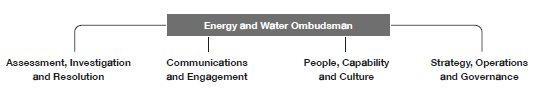 Executive Management GroupIn 2022-23, our Executive Management Group members were:Jane Pires, Energy and Water OmbudsmanAs Energy and Water Ombudsman, Jane is committed to providing all Queenslanders with access to a free, fair and independent dispute resolution service, contributing to improved service delivery in the energy and water sectors, and fostering a culture of excellence within the team.Jane was appointed Energy and Water Ombudsman in December 2016 and has more than 30 years’ experience in customer service and complaint management, including extensive senior executive experience in dispute resolution, mediation and conciliation.Jane chairs the Standards Australia QR-015 Complaints Handling Committee responsible for developing the Australian Standard AS 10002:2022 Guidelines for complaint management in organizations, published in March 2022. She is also the Australian representative on the committee for international standard ISO 10002:2018 Quality management—Customer satisfaction—Guidelines for complaints handling in organizations. Jane chairs the Queensland chapter of the Thriving Communities Partnership and served on the board of the Society of Consumer Affairs Professionals Australia (SOCAP) for 10 years, including three years as president and 5 years as vice president.John Jones, General Manager – Assessment, Investigation and Resolution John led our complaint investigation and dispute resolution functions as the General Manager – Assessment, Investigation and Resolution until April 2023.Nick Pirie, Acting General Manager – Assessment, Investigation and Resolution June 2023Nick was appointed Acting General Manager – Assessment, Investigation and Resolution in April 2023. His team provides information and dispute resolution services, and raises community awareness of the EWOQ scheme to industry.Eleanor Bray, General Manager – Strategy, Operations and GovernanceEleanor leads the Strategy, Operations and Governance team to provide corporate services including finance, risk and compliance, information communication technology, policy and research, and performance reporting.Leonie Jones, Manager – People, Capability and CultureLeonie leads the People, Capability and Culture team to manage and implement a range of strategic human resources, organisational culture and development initiatives that support our strategic objectives.Sonia Cahill, Manager – Communications and Engagement April 2023Sonia led the Communications and Engagement team until April 2023 and was responsible for raising awareness of the EWOQ scheme through a range of communication initiatives and engagement activities.Advisory Council to the Energy and Water OmbudsmanThe Advisory Council to the Energy and Water Ombudsman Queensland provides expert advice to the Energy and Water Ombudsman and the Ministers responsible for energy and water about the effective and efficient conduct and operation of our scheme.The Advisory Council:monitors the Energy and Water Ombudsman’s independenceadvises the Ombudsman on policy, procedural and operational issues relating to the Energy and Water Ombudsman Act 2006advises Ministers responsible for energy and water on the funding of the Ombudsman’s functions at the end of the financial yearadvises Ministers on the Ombudsman’s independence and functions of the office during the financial year.Chair Rowena McNallyRowena has extensive experience in the energy, water, hospital and health, aged care and disability sectors. In her various board and other roles, Rowena has worked extensively across Queensland, particularly in the State’s regional areas.She has served on the boards of Ergon Energy (Qld), Power and Water Corporation (NT), Indigenous Essential Services Pty Ltd, Gladstone Area Water Board and Burnett Water Services. She previously chaired the Mount Isa Water Board and the Ministerial Advisory Council (SEQ Flood Mitigation).Rowena is a Fellow of the Australian Institute of Company Directors, a Fellow of the Australian Institute of Management, and a Fellow of the Resolution Institute.Advisory Council membershipThe Advisory Council meets quarterly and comprises an independent chair and at least 6 other members. Members are appointed by the Ministers on the Chair’s recommendation and after consultation with scheme participants, consumer groups and community organisations.There must be an equal number of other members representing industry and consumer interests. Under the Energy and Water Ombudsman Act 2006 Act, at least 2 of the industry members must represent the interests of energy retailers, at least one must represent the interests of energy distributors, and at least one must represent the interests of the water entities.Members as at 30 June 2023Independent ChairRowena McNallyIndustry representativesAnthony Hamill, Ergon EnergyChris Owen, City of Gold Coast Water & WasteIain Graham, Red EnergyConsumer representativesDamian Finitsis, National Indigenous Australians AgencyIan Jarratt, Queensland Consumers’ AssociationMaree Adshead, Consumer small business representativeRobyn Robinson, Council of the Ageing QueenslandMember resignationsDavid Ackland, Energy AustraliaWendy Miller, Queensland Council of Social ServiceRoles and responsibilities of council membersThe EWOQ Advisory Council Handbook details the roles and responsibilities of council members, while the Advisory Council Code of Conduct helps members discharge their responsibilities under the Public Sector Ethics Act 1994. Members are entitled to meeting fees approved by the Governor-in-Council, and reimbursement of reasonable costs incurred for attending council meetings, based on the Remuneration Procedures for Part-time Chairs and Members of Queensland Government Boards.Code of conduct and ethicsWe are required to make ethical decisions, be accountable for our actions, and demonstrate integrity. We are committed to fostering a positive organisational culture that values and promotes ethical leadership and decision making.All employees are required to observe the Queensland Public Service Code of Conduct. The principles and values in the code are incorporated into our policies and procedures as well as individual performance plans.We are committed to fraud and corruption prevention and have a policy and plan in place. Mandated training in fraud control and corruption prevention was completed by all team members during 2022-23, along with a tailored online program on bullying and harassment.Integrity FrameworkStrong culture, accountability and trust are important pillars of any organisation and a core focus for us. Our new Integrity Framework articulates our commitment to the highest standards of integrity and conduct at every level.Human rights Queensland’s Human Rights Act 2019 recognises 23 categories of human rights and acknowledges the responsibility of public sector employees to respect, protect and promote the human rights of all individuals.The Act requires Queensland’s public agencies, including EWOQ, to act or make decisions that are compatible with these rights.Section 97 of this Act also requires that we publish details of any:human rights actions taken during the reporting perioda review of policies, programs, procedures, practices or services undertaken in relation to our compatibility with human rightshuman rights complaints received, including:the number of complaints receivedthe outcome of the complaintsany other information prescribed by regulation relating to complaints.All reviews of our policies, procedures and plans must assess whether the documents promote and are compatible with human rights.We received no human rights complaints between 1 July 2022 and 30 June 2023.Risk management and accountabilityRisk management is an integral part of strategic and business planning, and the everyday activities of EWOQ.In accordance with section 23 of the Financial and Performance Management Standard 2019, we are committed to implementing risk management strategies that ensure efficiency and effectiveness in meeting our objectives, while providing a safe and healthy workplace for our team.Audit and Risk Management CommitteeMembers of the Audit and Risk Management Committee are appointed by the Ombudsman. The committee provides independent comment, advice and counsel to assist the Ombudsman’s oversight of: the integrity of our financial statements and internal controlscompliance with legislative and regulatory requirementsthe process relating to internal risk management and control systemsthe performance of the internal audit function.The external members of the committee for the 2022-23 period are Queensland public sector employees, and consistent with the Remuneration Procedures for Part-time Chairs and Members of Queensland Government Boards do not receive additional remuneration in relation to this committee. These members were appointed from 4 February 2021 for a period of 3 years. The committee observes the terms of its Audit and Risk Management Committee Charter and has due regard to Queensland Treasury’s Audit Committee Guidelines: Improving Accountability and Performance.During 2022-23, the committee met on 4 occasions and invited both external and internal audit representatives to regularly attend meetings.Internal auditOur internal audit function is undertaken by the Queensland Government’s Corporate Administration Agency (CAA) and managed through a service level agreement.The internal audit workplan is directed through a strategic and annual plan developed in consultation with the Audit and Risk Management Committee and approved by the Ombudsman. The workplan adheres to professional standards and the Queensland Treasury’s Audit Committee guidelines: Improving Accountability and Performance.Internal audit activities can include:financial, compliance and operational reviewsinformation system and data integrity reviewsspecial review assignments as requested by management.This team reports to the Audit and Risk Management Committee and operates independently of our management and our external audit function.Business continuity managementWe have a comprehensive Business Continuity Plan (BCP), which was not activated during 2022-23.CAA maintains a business continuity plan that provides for the recovery and/or continuity of our information technology, human resources and finance functions.We continued flexible working practices this year as part of our commitment to continually improve employee satisfaction as well as ensuring we function agilely. The health and safety of our team while working from the office was closely monitored and was supported through hygiene and physical distancing practices.Our team can successfully conduct our entire operations remotely at short notice, if and as required.The BCP is tested through desktop scenarios on a regular basis.Information technology and systems managementThe Information Steering Committee is responsible for issues associated with information technology, information management and information security projects, and to ensure the efficient, effective and equitable use of current and future information communication technology resources.Information systems and record keepingAs a public service office, we are required by legislation and government standards to keep and maintain proper records of our activities.We are committed to meeting our governance responsibilities under the relevant Acts, applicable legislation, Queensland Government’s Information Standards, Queensland State Archives Standards and best practice methods outlined in applicable International Standards.We have an Electronic Document Records Management System (EDRMS) and have appointed an Information Management Officer to oversee governance. The security of the EDRMS is managed in accordance with our information security management system.Information and Security Management SystemOur approach to managing the security of our data and information systems is guided by a set of tools made available by the Queensland Government Enterprise Architecture.These tools include policies, frameworks, standards, and guidelines that we must follow according to the Financial and Performance Management Standard 2019, Subordinate Legislation 2019 No.182, made under the Financial Accountability Act 2009.Our operational information and security management system was fully operational in 2022-23 and as required under Queensland Government legislation, we applied the Information security policy (IS18:2018) and its suite of standards (i.e. ISO 27000) to ensure security of information and protection of information.We implemented the following initiatives to keep information safe, protect sensitive data, maintain privacy, and prevent unauthorised access or misuse:Educated employees about information security best practices.Used firewalls, intrusion detection systems and secure network configurations to protect against unauthorised access and network attacks.Kept systems and software up to date with the latest security patches and updates.Developed processes for the secure disposal of sensitive information, including physical documents and electronic media.Ensured data was properly wiped or destroyed to prevent unauthorised retrieval.Conducted periodic security audits (i.e. penetration testing) and assessments to identify vulnerabilities, gaps and areas for improvement.Information security attestationDuring the mandatory annual information security reporting process, the Energy and Water Ombudsman attested to the appropriateness of our information security risk management to the Queensland Government Chief Information Security Officer, noting that appropriate assurance activities have been undertaken to inform this opinion and the organisation’s information security risk position.Workplace health and safety Our Workplace Health and Safety (WH&S) Committee recognises and evaluates workplace hazards and leads the development and implementation of programs to protect the employees’ safety, health and wellbeing. Our committee:acts as a forum for health, safety and wellbeing consultative processesresponds to employee WH&S concerns and challengesensures records are kept of incidentsleads the direction for managing health, safety and wellbeing issuesaddresses operational matters, where appropriate.Right to information and protection of personal informationWe are committed to providing the community with open and transparent access to information about our services and activities. Consistent with the Right to Information Act 2009 and Information Privacy Act 2009, we proactively release information held by our office unless the Ombudsman, in conjunction with the Executive Management Group, determines that it is contrary to the public interest.All requests for information received during 2022-23 have been released under the Administrative Access Scheme. We also participated in the Office of the Information Commissioner Queensland Privacy Awareness Week and contributed to the s185 annual report, which documents all right to information and information privacy work undertaken by Queensland Government agencies.External dispute resolution schemeSince 2015-16, we have been recognised as an external dispute resolution scheme by the Office of the Australian Information Commission (OAIC) under the Privacy Act 1988. We are required to report every quarter on serious or repeated interference with privacy or systemic privacy issues relating to these bodies to the OAIC.We are also required to provide OAIC with an annual report including a range of data relating to complaints investigated under this jurisdiction.Mandatory online reportingWe publish the following datasets on the Queensland Government Open Data Portal. consultancy spendinglanguage services expenditure.An overseas travel expenditure report for the 2022-23 reporting year was not required as there was no overseas travel undertaken by our team.Learn moreFor more informationVisit ewoq.com.au and search ‘who we are’ to find information on our governance.Visit data.qld.gov.au and search ‘EWOQ’ to browse all data sets.Related readingAppendix 1 – Advisory Council renumeration – page 93.Message from the Advisory Council Chair – page 13.Our performance – page 32.Our peopleOur peopleAt a glanceOn 30 June 2023, 43 officers were employed on a full or part-time basis.We have continued to adapt to changes in the employment landscape post COVID-19. We have realised the benefits of a hybrid workplace and have worked together to refine our approach and to consider and balance the needs of individuals, customers and EWOQ as a whole.We have also experienced change as several team members have taken external career opportunities, creating the opportunity for renewal and the consideration of future capability requirements.Our focus on culture, values, and health and wellbeing has continued with a dedicated working group re-established with members across the business contributing to a health and wellbeing agenda. This is also the case for our Workplace Health and Safety (WH&S) Committee and Reconciliation Action Plan (RAP) group, where volunteers collaborated, contributed their knowledge and learned new skills to progress these areas.We continued to prioritise continuous improvement and learning with a variety of on-the-job learning opportunities, which led to significant process improvements.Introduced survey design using Microsoft Forms.Developed automated workflows for transactional HR and IT processes.Created online onboarding modules for new team members to access as part of their learning plans.Key data41.25 Total Full Time EmployeesNo redundancy, early retirement or retrenchment packages were paid during the period.In detailFlexible working arrangementsWe embraced and promoted the Public Service Commission’s flex-connect framework with the majority of the team working 3 days in the office and 2 days from home. Our team members accessed a range of flexible work arrangements, including:telecommutingcompressed hoursflexible start and finish timespurchased leavepart-time arrangements.Our employees told us they continued to benefit from flexible work arrangements, and we have seen the broader benefit to EWOQ. Employees reported that having a healthy balance of time in the office and at home ensured continued interaction and collaboration. Employees also commented that working from home meant less distractions and more work completed. We achieved this balance without impacting stakeholders or customers, which was a credit to our team.A focus going forward will be ensuring our cross-team collaboration and having an understanding of the contributions made across the organisation.Leadership and management developmentThroughout the year, our leadership team participated in training and individual coaching to develop their skills and knowledge around inclusive leadership. This was part of our broader agenda around psychological safety and inclusion.The leadership team also continued to collaborate closely on strategies to embed our values and culture with monthly discussions on the topic and leadership of discussions within their own teams. Individual development needs for our leaders were identified through our performance management process and those needs met through a mix of informal and formal learning strategies.Employee relationsThe EWOQ Consultative Committee co-chaired with Together Union, continued to facilitate consultation around:workload managementorganisational change and restructuringtrainingwork-life balance.Learning and developmentWe are committed to developing our people to ensure our services are delivered efficiently and effectively.All team members are encouraged to develop their skills and knowledge through on-the-job training and self-directed learning.During 2022-23, we provided technical, compliance, role-specific and professional development activities on a range of topics, including:inclusive leadership coaching, contemporary dispute resolution, and wellbeing as a complaint handler probityAcknowledgement of Countrypsychological safety.Performance Management FrameworkOur Performance Management Framework provides our employees with the opportunity to:understand expectationsfocus on continuous improvementreceive feedbackidentify current and future development needs.By using this framework, we will develop personal leadership, vision, innovation, goals and achievements that support our strategic and business plans and ultimately deliver the best possible outcomes for our customers, community and stakeholders. Across the year we reviewed our monthly one-on-one form to ensure further alignment with our values and culture and we began using a dedicated online platform to enhance the process.Workforce diversity We are committed to diversity of thought, experience, perspective and gender. Throughout 2022-23 we focused on unconscious bias, with the topic included in the EWOQ conference in October 2022. This commitment will continue into next year along with the work we are doing around psychological safety and inclusion. We will also deliver our Diversity and Inclusion Plan, which was delayed due to reprioritisation of projects, and an increase in business as usual activities.In 2022-23, we improved our diversity and inclusion capability by:providing team members with access to an Employee Assistance Program with specialist support for minority groupsreflecting on and embedding actions from our second Reconciliation Action Plan, the Innovate RAP strengthening and growing our networks and partnerships within the communities we servedattending an International Pride Month speaker series eventwriting of individual Acknowledgement of Country statementsreviewing of our human rights, discrimination and inclusion and diversity support material on our intranet.Discrimination results indicated a strong culture of non-discriminatory behaviour.Workplace health and safetyThe mental and physical wellbeing of our team continued to be of the utmost importance for us and the working from home arrangements allowed a greater work-life balance for our team. Our WH&S Committee met every 3 months and focused on:our wellness program and the themes of mental health, health and wellbeing, family and financial fitness. We ensured employees had access to flu vaccinations, nutritional information, mental health and wellbeing seminars, domestic and family violence programs, and corporate memberships for health insurance and fitness centrespromoting the BeUpstanding program by encouraging movement across the working day given that we know a sedentary lifestyle can increase health risksremote worker safety with the exploration of apps and a process to ensure check-ins and location finding for those undertaking travel.The committee also reviewed workplace health and safety policies and procedures to support legislative compliance.Employee achievement and recognition programDuring 2022-23, our EWOQ All Stars Employee Achievement and Recognition Program continued with several nominations in all categories.An initiative of the Celebration of Success Working Group, the awards were updated to cover the following categories and timeframes. All Star Award – a bi-annual award recognising a team member for their overall contribution, ongoing commitment and demonstration of our values.Bright Star Award – a quarterly award for innovation, leadership, enthusiasm and problem solving.Constellation Award – a quarterly award recognising a high performing team. There are also two informal awards:Shining Star Award – for going above and beyond.Rock Star Award – which celebrates team members making a difference, paying it forward or simply making the team laugh.Our complaintsElectricity complaintsAt a glanceWe closed 5,381 complaints about electricity during 2022-23, 867 more than the previous year. Refer backs and refer to higher level were the most common types of electricity complaints (44% of complaints each), followed by investigations (13%).Billing was the most common primary issue with 70% of complaints closed. Customer service complaints (9% of complaints) have replaced complaints about provision as the second highest primary issue. Complaints about provision and credit were the equal third highest primary issue in 2022-23 (7% each).For investigations, credit remained the second most common primary issue, with 10% of investigations being about credit, a decrease from the previous year’s 14%. Billing investigations increased from 60% of investigations last year to 74% in 2022-23.5,381 electricity complaints closed:19% increase from last year4,796 complaints about retailers and related entities465 complaints about distributors270 complaints about embedded networks*.* Includes 150 authorised retailer Embedded Network complaints.Key dataClosed electricity complaints by case type44% refer to higher level.44% refer back.13% investigation.Please note, figures do not add to 100% due to rounding.Electricity complaints by primary issueBilling 70%.Customer service 9%.Credit 7%. Provision 7%.Closed electricity complaintsTable 1: Closed electricity complaints by primary issue and case typeInvestigationsAn investigation is a complaint we examine to facilitate an outcome we believe is fair and reasonable for both the customer and provider. Investigations can be Level 1, 2 or 3 depending on the time it takes to resolve the issue.Table 2: Electricity investigations by primary and secondary issuesElectricity retailer and distributor performanceTable 3: Electricity retailer and distributor performance* Only providers with 20 or more complaints in 2022-23 have been included in this table. To view electricity retailer and distributor complaints by primary issue, turn to Appendix 3.^ Customer numbers sourced from AER retail energy market performance update for Quarter 2, 2022-23 (retailers) and AER Regulatory Information Notice (RIN) responses 2021-22 (distributors).Note: First tier retailers are defined by the AER as those who hold more than a 10% market share in Queensland.Learn moreFor the dataTurn to Appendix 3 (page 100) for:closed electricity retailer complaints by primary issueclosed electricity distributor complaints by primary issue.Related reading Appendix 5: Current scheme participants – see page 122.Gas complaintsAt a glanceWe closed 186 gas complaints in 2022-23, including 10 investigations. Refer backs were the most common gas complaint type (58% of complaints), while billing was the most common primary issue (56% of complaints closed).During 2022-23:186 gas complaints closed13% decrease from last year.Closed gas complaints by case type:58% refer back37% refer to higher level5% investigation.Key dataGas complaints by primary issue:Billing 56%Customer service 13%Provision 12%Credit 9%.Table 4: Closed gas complaints by primary issue and case typeLearn moreFor the dataTurn to Appendix 3 (page 100) for:Closed gas retailer complaints by primary issueClosed gas distributor complaints by primary issue.Related reading:Appendix 5: Current scheme participants – page 122.Water complaintsAt a glanceThere was an 18% decrease in water complaints overall in 2022-23, consisting of a 34% decrease in investigations, a 16% decrease in refer backs, and a 3% decrease in refer to higher level. Billing issues comprised 62% of complaints.During 2022-23:243 water complaints closed18% decrease from last year.Closed water complaints by case type:53% refer back24% refer to higher level23% investigation.Key data Water complaints by primary issue:Billing 62%Customer service 11%Supply 8%Provision 7%.Table 5: Closed water complaints by primary issue and case type Learn moreFor the dataTurn to Appendix 3 (page 100) for:Closed water retailer complaints by primary issueClosed water distributor complaints by primary issue.Related reading Appendix 5: Current scheme participants – page 122.Our financesFinancial summaryThe Office of the Energy and Water Ombudsman has a strong focus on financial management, which allows for a greater ability to plan and deliver our objectives.Funding and revenueWe are predominantly funded by scheme participants – the energy and water retailers and distributors operating in Queensland – that are required to pay an annual participation fee and user-pays fees.Our income for 2022-23 was $7.94 million and included:$7.402 million user-pays fees$0.36 million participation fees$0.15 million other revenue, including bank interest and sale of assets.User-pays fee breakdown for 2022-23Investigation level 1: 14.65%Investigation level 2: 17.82%Investigation level 3: 5.23%Refer to higher level: 40.53%Refer back: 21.77%ExpensesOur expenses in 2022-23 were $7.94 million. Employee expenses accounted for 70% of this, with supplies and services accounting for a further 27%. Depreciation, audit fees, and costs associated with our Advisory Council made up the balance of our total expenditure.AssetsAs at 30 June 2023, the Office’s assets totalled $3.4 million, which was comprised of:cash and cash equivalentsreceivablesprepaymentsplant and equipmentintangible assets.LiabilitiesAs at 30 June 2023, our liabilities totalled $2.8 million, which included:$1.1 million in unearned revenue$1.2 million in accounts payable$0.45 million in employee entitlements.Financial statementsOffice of the Energy and Water Ombudsman (trading as Energy and Water Ombudsman Queensland) for the financial year ended 30 June 2023.STATEMENT OF INCOME AND ACCUMULATED SURPLUSES ………………………………………….73BALANCE SHEET …………………………………………………………………………………………………74STATEMENT OF CASH FLOWS ……………………………………………………………………………….75NOTES TO THE FINANCIAL STATEMENTS …...…………………………………………………………….76MANAGEMENT CERTIFICATE …...…………………………………………………………………………….89INDEPENDENT AUDITOR’S REPORT …...……………………………………………………………………90Office of the Energy and Water Ombudsman
Financial Statements
For the Year Ended 30 June 2023Financial StatementsStatement of Income and Accumulated SurplusesBalance SheetStatement of Cash FlowsNote 1 - Basis of Financial Statement PreparationOur Financial PerformanceNote 2 - Scheme FeesNote 3 - Other RevenueNote 4 - Employee ExpensesNote 5 - Supplies and ServicesNote 6 - Other ExpensesOur Financial PositionNote 7 - Cash and Cash EquivalentsNote 8 - ReceivablesNote 9 - Plant and Equipment and Depreciation ExpenseNote 10- Intangibles and amortisation expenseNote 11- PayablesNote 12- Accrued Employee BenefitsNote 13 - Unearned RevenueOther DisclosuresNote 14 - Key Management Personnel (KMP) DisclosuresNote 15 - Related Party TransactionsNote 16 - ContingenciesNote 17 - Events occurring after balance datedCertificationManagement CertificateOffice of the Energy and Water Ombudsman
Statement of Income and Accumulated Surpluses
As at 30 June 2023The accompanying notes form part of these statements.Office of the Energy and Water Ombudsman
Balance Sheet
As at 30 June 2023The accompanying notes form part of these statements.Office of the Energy and Water Ombudsman
Statement of Cash Flows
For the year ended 30 June 2023The accompanying notes form part of these statements.Office of the Energy and Water Ombudsman
Notes to the Financial Statements
For the Year Ended 30 June 2023Note 1 – Basis of financial statement preparationGeneral InformationThese financial statements cover the Office of the Energy and Water Ombudsman trading as Energy and Water Ombudsman Queensland (EWOQ). EWOQ does not control other entities, the financial statements are for EWOQ as an individual entity.EWOQ is an independent dispute resolution service for Queensland’s energy consumers, and water customers in South East Queensland. The Office of the Energy and Water Ombudsman was established under the Energy and Water Ombudsman Act 2006. The principal place of business of EWOQ is 53 Albert Street Brisbane QLD 4000.Authorisation of financial statements for issueThe financial statements are authorised for issue by the Energy and Water Ombudsman and the General Manager Strategy, Operations and Governance at the date of signing the Management Certificate.Compliance with prescribed requirementsThe financial statements have been prepared in compliance with the Financial Accountability Act 2009 and the Financial and Performance Management Standard 2019.These general purpose financial statements are prepared in accordance with the disclosure requirements of Australian Accounting Standards – Simplified Disclosures. The financial statements comply with the recognition and measurement required of all Australian Accounting Standards and Interpretations applicable to not-for-profit entities, and the presentation requirements in those standards as modified by AASB 1060.Underlying measurement basisThe financial statements are prepared on an accrual basis, with the exception of the statement of cash flows which is prepared on a cash basis.The historical cost convention is used as the measurement basis unless otherwise stated.Presentation mattersCurrency and roundingAmounts included in the financial statements are in Australian dollars. Amounts are rounded to the nearest $1,000 or, where that amount is $500 or less, to zero, unless disclosure of the full amount is specifically required.Comparatives  Comparative information reflects the audited 2021-22 financial statements.Current/non-current classificationAssets are classified as ‘current’ where their carrying amount is expected to be realised within 12 months after the reporting date. Liabilities are classified as ‘current’ when they are due to be settled within 12 months after the reporting date, or EWOQ does not have an unconditional right to defer settlement to beyond 12 months after the reporting date. All other assets and liabilities are classified as non-current.TaxationThe Office of the Energy and Water Ombudsman is exempted from income tax under the Income Tax Assessment Act 1936 and is exempted from the other forms of Commonwealth taxation with the exception of Fringe Benefits Tax (FBT) and Goods and Services Tax (GST).Receivables and payables in the balance sheet are shown inclusive of GST. GST credits receivable from, and GST payable to, the ATO at reporting date are separately recognised in receivable within Note 8.Key accounting estimates and judgmentsThe most significant estimates and assumptions made in the preparation of the financial statements relate to the amortisation applied to intangible assets. Details set out in Note 10. The estimation of useful life has the potential to impact on the carrying amount of such assets in the next reporting period.New and revised accounting standardsFirst time mandatory application of Australian Accounting Standards and InterpretationsNo Australian Accounting Standards applied for the first time had any impact on the 2022-23 financial statements.Early adoption of Accounting Standards and InterpretationsNo accounting pronouncements were early adopted in the 2022-23 financial year.Voluntary changes in accounting policyNo voluntary changes in accounting policies occurred during the 2022-23 financial year.Note 2 – Scheme feesAccounting policyEWOQ is fully funded through a combination of annual participation and quarterly user-pays fees.EWOQ invoices in advance for annual participation fees to industry scheme participants. User-pays fees are invoiced quarterly in advance based on estimated usage and then reconciled back to actuals twice a year. User-pays and annual participation fees are recognised as revenue monthly as prescribed services are performed. Payments received in advance are initially recorded as unearned revenue in Note 13.Note 3 – Other revenueAccounting policyEWOQ receives bank interest and is legislated to charge scheme participants interest on unpaid fees. Interest income is recognised in the statement of income and accumulated surpluses as it accrues using the effective interest rate method.Note 4 – Employee expensesThe number of employees as at 30 June, including both full-time employees and part-time employees, is measured on a full-time equivalent basis.Accounting Policy and disclosuresShort term employee benefitsLiabilities for wages and salaries, including non-monetary benefits and annual leave that are expected to be settled wholly within 12 months after the end of the period in which the employees render the related service and are measured at the amounts expected to be paid when the liabilities are settled. The liabilities are presented as current employee benefit obligations in the balance sheet.Employer superannuation contributionsSuperannuation benefits are provided through either defined contribution (accumulation) plans or the Queensland Government’s defined benefit plan (the former QSuper defined benefit categories now administered by the Government Division of the Australian Retirement Trust), in accordance with employees’ conditions of employment and employee instructions as to superannuation plans (where applicable).Defined contribution plans – Employer contributions are based on rates specified under conditions of employment. EWOQ’s contributions are expensed when they become payable at each fortnightly pay period.Defined benefit plan – the liability for the Queensland Government’s defined benefits obligations is held on a whole-of-government basis. Employer contributions to the defined benefit plan is based on rates determined on the advice of the State Actuary. EWOQ’s contributions are expensed when they become payable at each fortnightly pay period. EWOQ’s obligations to the defined benefit plan is limited to those contributions paid.Other employee benefits – sick leavePrior history indicates that on average, sick leave taken each reporting period is less than the entitlement accrued. This is expected to continue in future periods. Accordingly, it is unlikely that existing accumulated entitlements will be used by employees and no liability for unused sick leave entitlements is recognised. As sick leave is non-vesting, an expense is recognised for this leave as it is taken.Termination benefitsTermination benefits expense represent cash payments made to employees who accepted voluntary redundancies during the year.Note 5 – Supplies and servicesAccounting policySupplies and Services items are recorded in the period in which the expense is incurred.The Department of Energy and Public Works (DEPW) provides EWOQ with access to office accommodation under government wide frameworks. These arrangements are categorised as procurement of services rather than leases because DEPW has substantive substitution rights over the assets.EWOQ outsources corporate support services to the Corporate Administration Agency (CAA).Note 6 – Other expensesDisclosure* Total audit fees paid to the Queensland Audit Office relating to the 2022-23 financial statements are estimated to be $27,067 (2022: $26,500). There are no non-audit services included in this amount.Note 7 – Cash and cash equivalentsAccounting policyCash and cash equivalents include all cash and cheques receipted at 30 June as well as deposits held at call with financial institutions.Note 8 – ReceivablesAccounting policyTrade debtors are recognised at the amounts due at the time of invoicing on a quarterly basis to scheme participants or when invoices are issued based on scheme participant’s additional use of EWOQ’s services above amounts paid in advance. Settlement terms are within 14 days from receipt date for scheme participants, within 30 days from invoice date for others.The collectability of receivables is assessed periodically with provision being made for expected credit losses. The loss allowance is estimated based on the probability and timing of potential defaults and takes into account forecasts of future economic conditions as well as past events. No provision for impairment was necessary at year end.Note 9 – Plant and equipment and depreciation expenseAccounting policyAsset acquisitionActual cost is used for the initial recording of all non-current physical asset acquisitions. Cost is determined as the value given as consideration plus costs incidental to the acquisition, including all other costs incurred in getting the assets ready for use, including architects’ fees and engineering design fees. However, any training costs are expensed as incurred.Where assets are received free of charge from another Queensland public sector entity (usually via an involuntary transfer), the acquisition cost is recognised as the gross carrying amount in the books of the transferor immediately prior to the transfer together with any accumulated depreciated.Assets acquired at no cost or for nominal consideration, other than from an involuntary transfer from another Queensland government agency, recognised at their fair value at date of acquisition in accordance with AASB 116 Property, Plant and Equipment.Revenues, expenses and assets are recognised net of the amount of GST, except where the amount of GST incurred is not recoverable from the Australian Taxation Office. In these circumstances, the GST is recognised as part of the cost of acquisition of the asset or as part of an item of expense.Recognition of Plant and EquipmentItems of plant and equipment with a cost or other value equal to or in excess of the following thresholds are recognised for financial reporting purposes in the year of acquisition:Plant and equipment $5,000Items of lesser value are expensed in the year of acquisition. Expenditure is only capitalised if it increases the service potential or useful life of an existing asset. Maintenance expenditure that merely restores original potential (arising from ordinary wear and tear etc.) is expensed.Measurement of plant and equipment at costPlant and equipment is measured at cost in accordance with the Non-Current Asset Policies. ImpairmentAll non-current physical assets are assessed for indicators of impairment on an annual basis. If an indicator of possible impairment exists, EWOQ determines the asset’s recoverable amount. Any amount by which the asset’s carrying amount exceeds the recoverable amount is recorded as an impairment loss.DepreciationPlant and equipment are depreciated on a straight-line basis over its estimated useful life to EWOQ. Reassessments of useful lives are undertaken annually by EWOQ. Any consequential adjustments to remaining life estimates are implemented prospectively.The following depreciation rates were used: Plant and equipment 12.5–20%Any expenditure that increases the original assessed capacity or service potential of an asset is capitalised and the new depreciable amount is depreciated over the remaining useful life of the asset to EWOQ.Note 10 – Intangible assets and amortisation expenseAccounting policyIntangible assets equal to or greater than $100,000 will be recognised. These assets have been capitalised based on actual costs incurred to purchase, develop and install and amortised on a straight- line basis over the intangible’s useful life of between 3-5 years.Note 11 – PayablesAccounting policyUser-pays fees – refunds are where revenue received in advance from a scheme participant exceeds the actual service provided in respect of that scheme participant, the difference is recognised as a payable to the scheme participant at year end.Accrued expenses represent goods and services received prior to balance date whether invoiced or not. Accrued expenses are settled in accordance with supplier payment terms.Note 12 – Accrued employee benefitsAccounting Policy Refer to Note 4Note 13 – Unearned revenueAccounting Policy Refer to Note 2Cash received from scheme participants in respect of services to be provided is recognised as unearned revenue.DisclosureOur legislation requires invoices for user-pays fees are to be raised in advance and payment of these invoices is due 14 days from receipt. Timing of actual payment of these invoices by scheme participants varies.Note 14 – Key management personnel (KMP) disclosuresDetails of key management personnelThe following details for key management personnel include those EWOQ positions that had authority and responsibility for planning, directing and controlling the activities of EWOQ during 2022-23 and 2021-22. Further information about these positions can be found in the body of EWOQ’s Annual Report under the section relating to Executive Management.KMP remuneration policiesWith the exception of the Energy and Water Ombudsman, remuneration policy for EWOQ’s KMP is set by the Queensland Public Service Commission as provided for under the Public Service Act 2008.The remuneration and other terms of employment of the Energy and Water Ombudsman are specified in the Governor in Council Appointment.Remuneration expenses for those key management personnel comprise the following components:Short term employee expenses which include:salaries and allowances earned and expensed for the entire year, or for that part of the year during which the employee occupied the specified position; andnon-monetary benefits – consisting of provision of car parking together with fringe benefits tax applicable to the benefit.Long term employee expenses – mainly annual leave and long service leave entitlements earned and expensed for the year, or for that part of the year during which the employee occupied the specified position.Post-employment expenses – mainly superannuation obligations.Termination benefits – include payments in lieu of notice on termination and other lump sum separation entitlements (excluding annual and long service leave entitlements) payable on termination of employment or acceptance of an offer of termination of employment.The following disclosures focus on the expense incurred by EWOQ during the respective reporting periods that is attributable to key management positions. Therefore, the amounts disclosed reflect expenses recognised in the Statement of Income and Accumulated Surpluses.Remuneration expenses 2022-232021-22Performance paymentsNo KMP remuneration packages provide for performance or bonus payments.Note 15 – Related party transactionsTransactions with people/entities related to KMPEWOQ has no related party transactions to disclose this financial year.Note 16 – ContingenciesThere were no other known contingent assets or liabilities at 30 June 2023.Note 17 – Events Occurring after Balance DateNo event has occurred after balance date that has a material effect on these financial statements.MANAGEMENT CERTIFICATE OF THE OFFICE OF THE ENERGY AND WATER OMBUDSMANThese general purpose financial statements have been prepared pursuant to s.62(1)(a) of the Financial Accountability Act 2009 (the Act), s.39 of the Financial and Performance Management Standard 2019 and other prescribed requirements. In accordance with s.62(1)(b) of the Act we certify that in our opinion:the prescribed requirements for establishing and keeping the accounts have been complied with in all material respects; andthe financial statements have been drawn up to present a true and fair view, in accordance with prescribed accounting standards, of the transactions of the Office of the Energy and Water Ombudsman for the financial year ended 30 June 2023 and of the financial position of the office as at the end of that year; andWe acknowledge responsibility under s.7 and s.11 of the Financial and Performance Management Standard 2019 for the establishment and maintenance, in all material respects, of an appropriate and effective system of internal controls and risk management processes with respect to financial reporting throughout the reporting period.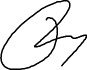 Eleanor BrayGeneral Manager, Strategy, Operations and GovernanceOffice of the Energy and Water OmbudsmanDate 15 August 2023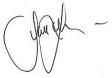 Jane PiresEnergy and Water OmbudsmanOffice of the Energy and Water OmbudsmanDate 15 August 2023INDEPENDENT AUDITOR’S REPORTTo the Office of the Energy and Water OmbudsmanReport on the audit of the financial reportOpinionI have audited the accompanying financial report of the Office of the Energy and Water Ombudsman (the Office).In my opinion, the financial report:gives a true and fair view of the entity's financial position as at 30 June 2023, and its financial performance and cash flows for the year then endedcomplies with the Financial Accountability Act 2009, the Financial and Performance Management Standard 2019 and Australian Accounting Standards – Simplified Disclosures.The financial report comprises the statement of financial position as at 30 June 2023, the statement of comprehensive income, statement of changes in equity and statement of cash flows for the year then ended, notes to the financial statements including summaries of significant accounting policies and other explanatory information, and the management certificate.Basis for opinionI conducted my audit in accordance with the Auditor-General Auditing Standards, which incorporate the Australian Auditing Standards. My responsibilities under those standards are further described in the Auditor’s Responsibilities for the Audit of the Financial Report section of my report.I am independent of the entity in accordance with the ethical requirements of the Accounting Professional and Ethical Standards Board’s APES 110 Code of Ethics for Professional Accountants (the Code) that are relevant to my audit of the financial report in Australia. I have also fulfilled my other ethical responsibilities in accordance with the Code and the Auditor-General Auditing Standards.I believe that the audit evidence I have obtained is sufficient and appropriate to provide a basis for my opinion.Responsibilities of management for the financial reportManagement is responsible for the preparation of the financial report that gives a true and fair view in accordance with the Financial Accountability Act 2009, the Financial and Performance Management Standard 2019 and Australian Accounting Standards – Simplified Disclosures, and for such internal control as the Office determines is necessary to enable the preparation of the financial report that is free from material misstatement, whether due to fraud or error.Management is also responsible for assessing the entity's ability to continue as a going concern, disclosing, as applicable, matters relating to going concern and using the going concern basis of accounting unless it is intended to abolish the entity or to otherwise cease operations.Auditor’s responsibilities for the audit of the financial reportMy objectives are to obtain reasonable assurance about whether the financial report as a whole is free from material misstatement, whether due to fraud or error, and to issue an auditor’s report that includes my opinion. Reasonable assurance is a high level of assurance but is not a guarantee that an audit conducted in accordance with the Australian Auditing Standards will always detect a material misstatement when it exists. Misstatements can arise from fraud or error and are considered material if, individually or in aggregate, they could reasonably be expected to influence the economic decisions of users taken on the basis of this financial report.As part of an audit in accordance with the Australian Auditing Standards, I exercise professional judgement and maintain professional scepticism throughout the audit. I also:Identify and assess the risks of material misstatement of the financial report, whether due to fraud or error, design and perform audit procedures responsive to those risks, and obtain audit evidence that is sufficient and appropriate to provide a basis for my opinion. The risk of not detecting a material misstatement resulting from fraud is higher than for one resulting from error, as fraud may involve collusion, forgery, intentional omissions, misrepresentations, or the override of internal control.Obtain an understanding of internal control relevant to the audit in order to design audit procedures that are appropriate in the circumstances. This is not done for the purpose of expressing an opinion on the effectiveness of the entity’s internal controls but allows me to express an opinion on compliance with prescribed requirements.Evaluate the appropriateness of accounting policies used and the reasonableness of accounting estimates and related disclosures made by the entity.Conclude on the appropriateness of the entity's use of the going concern basis of accounting and, based on the audit evidence obtained, whether a material uncertainty exists related to events or conditions that may cast significant doubt on the entity's ability to continue as a going concern. If I conclude that a material uncertainty exists, I am required to draw attention in my auditor’s report to the related disclosures in the financial report or, if such disclosures are inadequate, to modify my opinion. I base my conclusions on the audit evidence obtained up to the date of my auditor’s report. However, future events or conditions may cause the entity to cease to continue as a going concern.Evaluate the overall presentation, structure and content of the financial report, including the disclosures, and whether the financial report represents the underlying transactions and events in a manner that achieves fair presentation.I communicate with the Office regarding, among other matters, the planned scope and timing of the audit and significant audit findings, including any significant deficiencies in internal control that I identify during my audit.StatementIn accordance with s.40 of the Auditor-General Act 2009, for the year ended 30 June 2023:I received all the information and explanations I required.I consider that, the prescribed requirements in relation to the establishment and keeping of accounts were complied with in all material respects.Prescribed requirements scopeThe prescribed requirements for the establishment and keeping of accounts are contained in the Financial Accountability Act 2009, any other Act and the Financial and Performance Management Standard 2019. The applicable requirements include those for keeping financial records that correctly record and explain the entity’s transactions and account balances to enable the preparation of a true and fair financial report.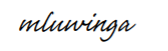 Martin Luwinga	as delegate of the Auditor-General15 August 2023Queensland Audit OfficeBrisbaneAppendicesAppendix 1: Advisory CouncilAdvisory Council to the Energy and Water Ombudsman Queensland (EWOQ)RemunerationNo. scheduled meetings/sessions = 5.Total out of pocket expenses = $14781 Term concluded in November 2022.2 Term concluded in August 2022.3 Daily fee not applicable for permanent Queensland Government employees.Appendix 2: Case data Table 6: Five-year received and closed by year Table 7: Received and closed cases by monthTable 8: Five-year closed cases Table 9: Customer profile Table 10: Closed complaints by primary issue Table 11: Closed case types  Table 12: Cases referred to other organisations* From 1 November 2020, referrals to Department of Natural Resources, Mines and Energy were redirected to Department of Energy and Public Works for energy-related issues or the Department of Regional Development, Manufacturing and Water for water-related issues.Table 13: Performance targets – time taken to close casesTable 14: Potential systemic issues * includes disconnection, hardship and network assets. Table 15: Five-year contact method * web chat introduced in July 2020† may include in person, letter and social mediaAppendix 3: Retailer and distributor data Electricity retailersTable 16: Closed electricity retailer complaints by primary issue - retailer not a scheme participant during this period.Electricity distributorsTable 17: Closed electricity distributor complaints by primary issue See page 62 for the volume of complaints received for each retailer and distributor compared with their customer numbers.Gas retailersTable 18: Closed gas retailer complaints by primary issueGas distributorsTable 19: Closed gas distributor complaints by primary issueWater retailersTable 20: Closed water retailer complaints by primary issueWater distributors Table 21: Closed water distributor complaints by primary issueAppendix 4: Compliance checklist FAA = Financial Accountability Act 2009 FPMS = Financial and Performance Management Standard 2019ARRs = Annual report requirements for Queensland Government agenciesAppendix 5: Current scheme participantsAll licensed retailers and distributors who supply energy to small customers in Queensland (and water in South East Queensland) must become members of our scheme (scheme participants). Since February 28, 2022, prescribed entities with a retail authorisation were also required to become members of our scheme. EWOQ is predominantly funded by an industry levy paid by the scheme participants.* Sales and marketing activities conducted by Kogan EnergyThe following organisations ceased being a participant of our scheme in 2022-23:Enova Energy Pty Ltd – 22 June 2022Power Club Limited – 11 July 2022Mojo Power East Pty Ltd (formerly People Energy Pty Ltd) – 18 July 2022Bright Spark Power Pty Ltd – 2 August 2022Social Energy Australia Pty Ltd – 19 August 2022Elysian Energy Pty Ltd – 30 August 2022Powerdirect Pty Ltd – 9 September 2022QEnergy Limited – 15 June 2023Mojo Power Pty Ltd – 15 June 2023Sanctuary Energy Pty Ltd – 15 June 2023Appendix 6: Glossary ANZOA Australia and New Zealand Ombudsman Association.ANZEWON Australian and New Zealand Energy & Water Ombudsman Network.Billing a case issue relating to high or disputed bills, delays, errors, estimated accounts, fees and charges, rebates or concessions, tariffs, meters and refunds.Case any contact a customer has with EWOQ, including an enquiry, refer back to supplier, refer to higher level, refer to another organisation or investigation.Complaint is a case billed to a scheme participant (i.e. refer back to supplier, refer to higher level or investigation).Credit a case issue relating to payment difficulties, disconnection or bad debt.Customer service a case issue relating to a scheme participant’s failure to inform or respond, incorrect advice, poor attitude or privacy issues.Embedded network a privately owned network where the electrical wiring is configured in such a way that the site owner on sells energy to tenants and residents, commonly found in apartment blocks, retirement villages and caravan parks.Enquiry a case type assigned to a general query about electricity, gas or water that is not a complaint nor associated with a scheme participant. EWOQ Energy and Water Ombudsman Queensland.Exempt seller an energy seller who only sells energy incidentally at a specific site (an embedded network) to a defined group of customers.Investigation a complaint type that EWOQ investigates and facilitates an outcome that is fair and reasonable. Investigations can be Level 1, 2 or 3 depending on the time taken to resolve the issue.Land a case issue relating to the impact of network assets, network maintenance and vegetation management.Marketing a case issue relating to conduct by energy marketers, such as misleading information, pressure and non-account holder sign up.Provision a case issue relating to problems with new or existing connections.Refer back when a customer has not contacted their provider to resolve their issue prior to submitting their complaint to EWOQ. We refer them back to their provider.Refer to higher level (RHL) we can refer a customer’s complaint to a higher level of authority within the supplier before starting an investigation.Refer to other organisations we have memoranda of understanding with other government authorities who have jurisdiction over aspects of the energy or water sector outside our jurisdiction, including the Office of Fair Trading and the Australian Energy Regulator.Scheme participant energy distributors and retailers operating in Queensland and water distributors and retailers in South East Queensland who must join the EWOQ scheme.Small customer a residential or small business consumer who uses less than 100 megawatt hours of electricity a year, less than one terajoule of gas a year, or – for those in South East Queensland – less than 100 kilolitres of water a year.Supply a case issue relating to the quality of energy supply, damage or loss, outages or sewerage overflow.Transfer a case issue relating to errors in billing or transfer of account due to switching energy retailers, contract terms, delay in transfer or site ownership.IndexAdvisory Council	47Audit and risk management committee	49Availability and access	2Business continuity management	50Case data	95Case types	16Code of conduct	48Communication objective	1Community outreach	38Compliance letter	5Contact method	27Customer location	27Customer satisfaction	29Dispute resolution	15Diversity	53Electricity	58Electricity distributors	111Electricity retailer and distributor performance	62Electricity retailers	100Employee achievement and recognition	56Employee relations	55Energy and Water Ombudsman's message	10Ethics	48Executive management group	46External dispute resolution scheme	52Final order	18Financial Statements	71Financial summary	69First Nations outreach and cases	39Flexible working arrangements	54Gas	65Gas distributors	114Gas retailers	112Governance framework	45Highlights of 2022-23	9Human rights	49Independent auditor's report	90Information security attestation	51Information systems and record keeping	50Internal audit	50Jurisdiction	15Leadership development	55Learning and development	55Monetary outcomes	20Notice of withdrawal	18Online reporting	52Organisational structure	46Our complaints	58Our connections	11Our customers	27Our governance	45Our people	53Our performance	32Our service	15Peer networks	42Performance against strategic plan	34Performance management framework	55Performance targets - time taken to close cases	18, 98Public policy	41Quality assurance	19Raising awareness	38Reconciliation action plan	40Referral to other organisations	16, 97Regional Queensland	39Right to information	52Risk management	49Section 22 letters	18Strategic direction	8Submissions	41Systemic issues	25Vision	8Water	67Water distributors	117Water retailers	115Workforce profile	53Workplace health and safety	51, 56Index of tablesTable 1: Closed electricity complaints by primary issue and case type	59Table 2: Electricity investigations by primary and secondary issues	59Table 3: Electricity retailer and distributor performance	62Table 4: Closed gas complaints by primary issue and case type	65Table 5: Closed water complaints by primary issue and case type	67Table 6: Five-year received and closed by year	95Table 7: Received and closed cases by month	95Table 8: Five-year closed cases	95Table 9: Customer profile	96Table 10: Closed complaints by primary issue	96Table 11: Closed case types	96Table 12: Cases referred to other organisations	97Table 13: Performance targets – time taken to close cases	98Table 14: Potential systemic issues	98Table 15: Five-year contact method	99Table 16: Closed electricity retailer complaints by primary issue	100Table 17: Closed electricity distributor complaints by primary issue	111Table 18: Closed gas retailer complaints by primary issue	112Table 19: Closed gas distributor complaints by primary issue	114Table 20: Closed water retailer complaints by primary issue	115Table 21: Closed water distributor complaints by primary issue	117Thank you for reading the Energy and Water Ombudsman Queensland 2022-23 Annual Report. We welcome your feedback on the presentation of content, ease of navigation, value of information, style of language, level of detail, overall rating and suggestions for improvement. Please visit ewoq.com.au and search for ‘annual report’ to let us know your thoughts.Time taken to close casesTargetCases closedResultLess than 28 days80%5,98782%Less than 60 days90%7,05297%Less than 90 days95%7,23299%More than 90 days< 5%371%Top 5 monetary outcomesNumberAmountBilling adjustment423$363,875Goodwill gesture808$220,922Refund processed138$176,461Debt waiver95$55,582Fee waived53$45,465Key measure (very satisfied)Refer backRHLInvestigationThe effort made by EWOQ team member to listen and fully understand your side of the complaint81%95%80%The knowledge, skills and expertise of EWOQ team member involved in your complaint80%95%81%The final outcome of your complaint83%69%69%PillarsObjectivesIndicators of successCustomerWe deliver fair and reasonable outcomes for consumers and members. We listen to understand and respect our customers to build and maintain their trust. Our teams have the skills to resolve wide-ranging problems for our internal and external customers.Achieve agreed targets in customer and member surveys. Achieve agreed dispute resolution targets.Continuously improve quality and customer experience. PeopleWe attract, develop and retain committed professionals who are motivated by our values. We have an empowered, high-performing and resilient team. We build the capabilities of our people now and for the future. Increase engagement result of Working for Queensland survey. Retain My workgroup factor result in the top quartile of Working for Queensland comparison data. Required capabilities are identified and professional development completed. ServiceWe evolve with our changing environment. We embrace change and adapt to emerging technologies.Our business is accountable, efficient and effective. Being prepared for legislative changes and an expanded jurisdiction. Invest in our systems and processes to ensure we remain fit for purpose.Deliver our services effectively within agreed targets. ConnectionsEveryone who needs our help knows who we are and how to contact us.We inform providers and consumers on how we can help with energy and water issues.We collaborate with organisations who support energy and water consumers.We connect with and influence our stakeholders to improve outcomes for the sector.Share our insights and experiences to collaboratively improve the sector for all. Provide information to help our stakeholders understand and help resolve the issues their customers are experiencing. Meet with communities across the state via in-person and virtual methods. Increase awareness of our service through a variety of channels. Key strategic initiativeKey achievementsEnriching customer experienceReviewed and updated the website to improve accessibility for all stakeholders.Created Easy English brochures to ensure all customers had access to EWOQ information.Developed new Quality Assurance Framework.Developed customer surveys to embed Customer First methodology into BAU and strategic priorities.Building future capabilitiesBuilt leadership mentoring program.Developed change and project management.Improved digital capabilities.Investigated employment pathways to EWOQ including internships, placements, traineeships and graduate programs.Implemented new onboarding induction program.Contributing to reconciliation with First Nations peopleCommenced second Innovate Reconciliation Action Plan (RAP) to strengthen and advance our reconciliation journey.  Invested in training to develop employees’ personal Acknowledgements of Country. Driving efficiencies and effectivenessStreamlined service delivery by implementing improvements to our Assessment, Investigation and Resolution processes. Introduced automation to enhance quality assurance processes.Implemented new risk management system.Developed Project Management and Integrity Frameworks.Implemented online payment facilitation services BPAY and BPOINT.Further secured ICT environment through implementation of Windows 11 and migrating to new Microsoft environment. Enhancing member managementEnhanced reporting and dashboard insights for scheme participants.Distributed scheme participant surveys focused on improving service delivery.Embedding our Better Normal PictureEnhanced future ways of working and engaging by introducing activities including sessions on building trust, inclusive leadership, psychological safety, and diversity and inclusion.Raising awareness of our serviceDelivered awareness raising strategy including social media campaigns, hosting webinars and providing editorial content for niche publications. Connected with community organisations via information sessions, face-to-face visits and distributing mail outs to community and neighbourhood centres.Attended interagency meetings to ensure EWOQ had a seat at the decision-making table.Reviewing our customer relationship management solutionCommenced planning and investigating alternative solutions for case management and stakeholder relations.Key objectiveMeasureTargetResultOur CustomerCalls answered within 20 seconds> 80%79%Our CustomerCustomer web/email contacts responded to within 3 business days> 80%78%Our CustomerCustomer complaints against EWOQ< 106Our CustomerCustomer satisfaction with EWOQ service> 85%78%Our CustomerScheme participant satisfaction – annual measure> 85%77%Our PeopleTraining and development program (hours/FTE)2034Our PeopleMy workgroup factor (WfQ)> 75%81%Our PeopleAnnual WfQ employee engagement> 65%69%Our ServiceMedia enquiries responded to within timeframes100%100%Our ServiceInvoices issued on time100%100%Our ServicePolicy submissions submitted on time100%100%Our ServiceReports produced on time100%100%Our ServicePotential Systemic Issues not reviewed in 7 days< 50Our ServiceCases closed in less than 28 days> 80%82%Our ServiceCases closed in less than 60 days> 90%97%Our ServiceCases closed over 90 days< 1%1%Our ConnectionsPublish quarterly newsletter44Our ConnectionsIncrease website page views> 10%40%Our ConnectionsIncrease social media reach (impressions)> 10%242%Our ConnectionsIncrease social media followers> 10%20%Our ConnectionsPolicy submissions made> 610Our ConnectionsANZOA interest group meetings attended> 2020Our ConnectionsNumber of community outreach activities> 2093Diversity groupsNumber
(Headcount)Percentage of total workforce
(Calculated on headcount)Women2967.44%Women in leadership roles24.65%Aboriginal People and Torres Strait Islander Peoples<5Not disclosedPeople with disability<5Not disclosedCulturally and Linguistically Diverse – speak a language at home other than English including ATSI/ASSI languages<5Not disclosedGenderNumber
(Headcount)Percentage of total workforce
(Calculated on headcount)Man1432.56%Woman2967.44%Non-binary00%Primary issueRefer backRefer to higher levelInvestigationTotalBilling1,4691,7915153,775Customer service 23821935492Credit2049766367Provision19113738366Supply1331722172Transfer3939583Land3118958Marketing1223338Other300030Total2,3472,3416935,381Primary issueSecondary issue2018-20192019-20202020-20212021-20222022-2023BillingHigh280331223143173BillingEstimation104153917076BillingDelay3027203168BillingError81139786442BillingTariff3164463037BillingMeter4729433329BillingRebate/concession3038301124BillingOpening /closing account4341312718BillingBackbill3442212216BillingFees and charges172314611BillingIncorrect account details84487BillingRefund31430116BillingFormat10211BillingPeriod125701BillingRe-bill35201BillingOther10402545BillingTotal all secondary issues734955667461515CreditCollection190162985134CreditDisconnection/restriction13014392820CreditPayment difficulties376421147CreditHardship1110683CreditPrivacy53442CreditAll secondary issues37338213810566ProvisionExisting connection109112846127ProvisionDisconnection/restriction18255116ProvisionNew connection173415135ProvisionAll secondary issues1441711048538Customer serviceFailure to consult or inform121110612Customer servicePoor service333929129Customer serviceIncorrect advice or information222830147Customer serviceFailure to respond1251065Customer servicePrivacy22212Customer servicePoor/unprofessional attitude32110Customer serviceRefund96300Customer serviceAll secondary issues9393854035SupplyOff supply (unplanned)828212411SupplyVariation57684SupplyQuality12604SupplyOff supply (planned)85773SupplyAll secondary issues2242403922LandProperty damage/restoration56454LandVegetation management22213LandNetwork assets57692LandEasement00010LandStreet lighting00010LandOther10100LandAll secondary issues131513179TransferWithout consent3717852TransferDelay1218521TransferBilling52021TransferIn error86410TransferObjection/rejected by retailer32310TransferSite ownership54210TransferError01400TransferCooling off rights82101TransferAll secondary issues785227125MarketingContract11222MarketingMisleading27121MarketingPressure/coercion10020MarketingInformation21010MarketingNon-account holder10000MarketingDoor to door 00000MarketingOther20000MarketingAll secondary issues99373All primary issuesAll secondary issues1,4661,7191,077766693CategoryProvider*Electricity customer numbers^Complaints closed per 10,000 customersComplaints closed 2022-23Complaints closed 2021-22% VarianceFirst tier retailerOrigin Energy Electricity Limited500,001 - 1,000,000181,15799017%First tier retailerErgon Energy Queensland Pty Ltd500,001 - 1,000,00074914773%First tier retailerAGL Sales (Queensland Electricity) Pty Ltd100,001 - 500,0001876766316%Second tier retailerAlinta Energy Retail Sales Pty Ltd100,001 - 500,000461,014 827 23%Second tier retailerEnergyAustralia Pty Ltd100,001 - 500,00032346 237 46%Second tier retailerRed Energy Pty Ltd10,001 - 100,00023123 104 18%Second tier retailerLocality Planning Energy Pty Ltd10,001 - 100,0003779 48 65%Second tier retailerHanwha Energy Retail Australia Pty Ltd (T/A Nectr)10,001 - 100,0003969 17 306%Second tier retailerMetered Energy Holdings Pty Ltd10,001 - 100,0003655 19 189%Second tier retailerPowershop Australia Pty Ltd10,001 - 100,0001720 17 18%Second tier retailerSimply Energy10,001 - 100,0008396 98 -2%Second tier retailerSumo Power Pty Ltd10,001 - 100,0009499 58 71%Second tier retailerDodo Power & Gas Pty Ltd3,001 - 10,000118116 97 20%Second tier retailerOVO Energy Pty Ltd3,001 - 10,0006226 1 2500%Second tier retailer1st Energy Pty Ltd< 3,0019526 25 4%Second tier retailerReAmped Energy Pty Ltd< 3,00158063 89 -29%Second tier retailerCovaU Pty Ltd< 3,00131526 25 4%Second tier retailerDiscover Energy Pty Ltd< 3,0011,81441 9 356%Second tier retailerOnline Power and Gas Pty Ltd T/A Future X Power< 3,0012,95526 6 333%DistributorEnergex Limited>1,000,0002265293-10%DistributorErgon Energy Corporation Limited500,001 - 1,000,00032001886%Primary issueRefer BackRefer to Higher LevelInvestigationTotalBilling47517105Customer service177024Provision193123Credit113216Land4307Supply6006Transfer2204Marketing1001Total1076910186Primary issueRefer backRefer to higher levelInvestigationTotalBilling763341150 Customer Service159226 Supply96419 Provision123318 Land56415 Credit1113 Other120012 Total130 58 55 243 Notes2023
$’0002022
$’000Income from continuing operationsScheme fees2.7,7847,984Other revenue3.15646Total income from continuing operations7,9408,030Expenses from continuing operationsEmployee expenses4.5,5795,713Supplies and services5.2,1192,149Depreciation9.2118Amortisation136119Other expenses6.7730Total expenses from continuing operations7,9328,029Operating result surplus for the year81Plus accumulated surpluses at the beginning of the financial year606605Accumulated surpluses at the end of the financial year614606Notes2023
$’0002022
$’000Current assetsCash and cash equivalents7.3,0553,168Receivables8.189775Prepayments150254Total current assets3,3944,197Non-current assetsPlant and equipment9.1940Intangible assets10.59195Total non-current assets78235Total assets3,4724,432Current liabilitiesPayables11.1,2041,575Accrued employee benefits12.451552Unearned revenue13.1,1241,620Total current liabilities2,7793,747Total liabilities2,7793,747Net assets693685EquityContributed equity7979Accumulated surplus614606Total equity693685Notes2023
$’0002022
$’000CASH FLOWS FROM OPERATING ACTIVITIESInflows:Scheme fees7,8747,174Interest receipts10821GST input tax credits from ATO255251GST collected from members/customers96Other4825Outflows:Employee expenses(5,680)(5,697)Supplies and services(2,386)(1,960)GST remitted to ATO(9)(6)GST paid to suppliers(255)(251)Other(77)(29)Net cash used in operating activities(113)(466)CASH FLOWS FROM INVESTING ACTIVITIESOutflows:Payment for plant and equipment-(5)Net cash used in investing activities-(5)Net decrease in cash and cash equivalents(113)(471)Cash and cash equivalents – beginning of financial year7.3,1683,639Cash and cash equivalents – end of financial year7.3,0553,168Scheme fees2023
$’0002022
$’000User-pays fees7,4257,639Annual participation fees359345Total7,7847,984Other revenue2023
$’0002022
$’000Interest10821Other revenue4825Total15646Employee expenses2023
$’0002022
$’000Employee benefitsWages and salaries4,0944,285Employer superannuation contributions575563Annual leave expenses353446Long service leave levy101101Employee related expensesPayroll tax224223Workers’ compensation premium2125Other employee related expenses21170Total5,5795,713Employees20232022Number of employees4141Supplies and services2023
$’0002022
$’000Information technology757763Property lease and rental468549Corporate service charges433477Consultants and contractors202146Travel9852Promotion and entertainment8458Printing, stationery and office supplies3039Sundries2933Communications1832Total2,1192,149Other expenses2023
$’0002022
$’000External audit fees*2727Advisory Council fees32Other47-Total7729Cash and cash equivalents2023
$’0002022
$’000Cash at bank3,0553,168Total3,0553,168Receivables2023
$’0002022
$’000Trade debtors86688GST input tax credits receivable2549Long service leave reimbursements6835Interest receivable103Total189775Plant and equipment and depreciation expense2023
$’0002022
$’000Plant and Equipment – at costGross6975Less Accumulated depreciation(50)(35)Total1940Plant and Equipment ReconciliationCarrying amount as at 1 July4053Acquisitions-5Depreciation(21)(18)Carrying amount as at 30 June1940Intangible assets and amortisation expense2023
$’0002022
$’000Computer software internally generatedAt cost375375Accumulated amortisation(316)(180)Total59195Computer Software2023
$’000Carrying amount at 1 July 2022195Amortisation(136)Carrying amount at 30 June 202359Payables2023
$’0002022
$’000User-pays fees – refunds9831,331Accrued expense221244Total1,2041,575Accrued employee benefits2023
$’0002022
$’000CurrentAnnual leave422521Long service leave levy payable2931Total451552Unearned revenue2023
$’0002022
$’000CurrentUnearned revenue – user-pays fees1,1241,620Total1,1241,620PositionPosition ResponsibilityEnergy and Water OmbudsmanThe strategic leadership, efficient and effective management of EWOQ, including its operational and financial performance.General Manager, Assessment, Investigation and ResolutionResponsible for leading the complaint investigation and dispute resolution functions of EWOQ.General Manager, Strategy, Operations and GovernanceResponsible for the delivery of services including governance, finance, facilities management, reporting and analysis, providing strategic advice on policies and emerging industry issues.Manager, People, Capability and CultureResponsible for leading strategic HR solutions and contemporary HR services to meet business and cultural development needs within EWOQ.Manager, Communications and Engagement (resigned 10 May 2023)Responsible for strategic communication and engagement solutions for EWOQ.PositionShort term Employee Expenses Monetary Expenses$’000Short term Employee Expenses Non- Monetary Expenses$’000Long Term Employee Expenses$’000Post- Employment Expenses$’000Total Expenses$’000Energy and Water Ombudsman2419629285General Manager, Assessment, Investigation and Resolution1969524234General Manager, Strategy, Operations and Governance1629421196Manager, People, Capability and Culture144-419167Manager, Communications and Engagement (to 10May 2023)112-316131Total Remuneration85527221091,013PositionShort term Employee Expenses Monetary Expenses$’000Short term Employee Expenses Non- Monetary Expenses$’000Long Term Employee Expenses $’000Post- Employment Expenses$’000Total Expenses $’000Energy and Water Ombudsman2319629275General Manager, Assessment, Investigation and Resolution1679420200General Manager, Strategy, Operations and Governance1719420204Manager, People, Capability and Culture147-417168Manager, Communications and Engagement137-319159Total Remuneration85327211051,006Act or instrumentEnergy and Water Ombudsman Act 2006Functionsmonitors the independence of the Energy and Water Ombudsmanprovides advice and recommendations to the Energy and Water Ombudsman about the scheme’s appropriateness, scope and effectiveness; policies and practices relating to the scheme’s administration and conduct; processes to improve how the scheme responds to stakeholder needs; and the promotion of the scheme and preparation of the annual reportreceives and considers financial budgets and business plans by the Ombudsman, including guidelines for calculating and structuring user-pays feesmakes recommendations to Ministers responsible for energy and water, and the Ombudsman, on the scheme’s financial budget and business plan.Achievementsprovided advice on current and emerging issues in the energy and water sectors and the implications for an external dispute resolution service for consumers, industry and governmentendorsed the 2023-24 budget for the Energy and Water Ombudsman Queensland.Financial reportingTransactions to the entity are accounted for in the financial statements of Office of the Energy and Water Ombudsman.PositionNameMeetings/sessions attendanceApproved annual, sessional or daily fee Approved sub-committee fees if applicableActual fees received ChairpersonRowena McNally5/5Daily fee:  $390N/A$1950MemberAnthony Hamill5/5Daily fee:  $300N/AMemberChris Owen4/5Daily fee:  $300N/AMemberDamian Finitsis5/5Daily fee:  $300N/AMemberDavid Ackland 11/5Daily fee:  $300N/AMemberIain Graham2/5Daily fee:  $300N/AMemberIan Jarratt4/5Daily fee:  $300N/A$600MemberMaree Adshead 4/5Daily fee: N/A3N/AMemberRobyn Robinson4/5Daily fee:  $300N/A$600MemberWendy Miller 21/5Daily fee:  $300N/AReceived or closed  2018-192019-202020-212021-222022-23Received 8,584 7,5106,0676,4097,260Closed 8,559 7,6216,0646,2567,269Month  ReceivedClosedJul-22706706Aug-22719758Sep-22553608Oct-22600561Nov-22621694Dec-22444477Jan-23521507Feb-23578557Mar-23639576Apr-23480443May-23602616Jun-23797766Total7,2607,269Closed cases 2018-19 2019-202020-212021-222022-23Electricity 7,231 6,3865,038 5,245 6,237 Gas 699 593390 386 325 Water 467 452467 420 472 None of the above 162 190169205235Total 8,559 7,621 6,064  6,256  7,269 Sector 2018-19 2019-202020-212021-222022-23Residential 8,113 7,2585,78760697095Small business 438 361271182172Government  8 26 5 2 Total 8,559 7,6216,064 6,256 7,269 Primary issue2018-192019-202020-212021-222022-23Billing3,232 3,109 2,714 3,205 4,030 Customer Service639 536 454 421 542 Provision732 655 481 489 407 Credit1,130 1,075 518 382 386 Supply151 154 154 191 197 Transfer344 199 138 106 87 Land86 89 107 93 80 Marketing52 49 38 40 39 Other142 121 94 98 42 Total6,508 5,987 4,698 5,025 5,810 Case type2018-19 2019-202020-212021-222022-23Enquiry 994 732 574 592 888 Referral to another organisation1,057 902 792 639 571 Refer back  2,861 2,133 1,819 2,027 2,584 Refer to higher level 2,007 1,957 1,642 2,124 2,468 Level 1 investigation 1,145 1332705444446Level 2 investigation 423 475428345264Level 3 investigation 72 901048548Final order 00000Total 8,559 7,6216,064 6,256 7,269Agency2018-192019-202020-212021-222022-23Office of Fair Trading617540437371400Australian Energy Regulator24121725616578Queensland Ombudsman6570646768Department of Energy and Public Works*--15 1916Department of Regional Development, Manufacturing and Water*--397Australian Competition and Consumer Commission156262Queensland Competition Authority43320Department of Natural Resources, Mines and Energy*1156612--Total1,057902792639571Time takenTarget2018-19 cases closed2018-19 % 2019-20 cases closed2019-20 %2020-21 cases closed2020-21 %2021-22 cases closed2021-22 %2022-23 cases closed2022-23 %Less than 28 days80%7,340 86%6,020 79%5,249 87%5,499 88%5,987 82%Less than 60 days90%8,350 98%7,342 96%5,937 98%6,158 98%7,052 97%Less than 90 days95%8,514 99%7,553 99%6,029 99%6,228 >99%7,232 99%More than 90 days< 5%45 1%68 1%35 1% 28 <1%37 1%Issue 2018-19 2019-20 2020-21 2021-22 2022-23Billing2725526640Customer service1324585517Metering10485Marketing98284Transfer63543Provision124241Other*895810Total 767312815380  Contact method2018-19 2019-202020-212021-222022-23Phone 5,7605,0133,5973,6123,944Website 2,0571,9811,6291,7372,365Email 630544595570561Web chat*--204306376Other †11283393123Total 8,559 7,6216,064 6,2567,269Primary IssueScheme Participant2018-192019-202020-212021-222022-23BillingAlinta Energy Retail Sales Pty Ltd331350327682888Billing Origin Energy Electricity Limited747901809676862Billing AGL Sales (Queensland Electricity) Pty Ltd488485456488585Billing Ergon Energy Queensland Pty Ltd435388215277289Billing EnergyAustralia Pty Ltd280230162182272Billing Red Energy Pty Ltd8148528093Billing Simply Energy3355547585Billing Dodo Power & Gas Pty Ltd1930427184Billing Sumo Power Pty Ltd--64483BillingLocality Planning Energy Pty Ltd1510203765Billing ReAmped Energy Pty Ltd06305450Billing Hanwha Energy Retail Australia Pty Ltd (trading as Nectr)--21347Billing Discover Energy Pty Ltd010637Billing Online Power and Gas Pty Ltd (trading as Future X Power)000323Billing CovaU Pty Ltd-082221Billing OVO Energy Pty Ltd-03121Billing 1st Energy Pty Ltd3713131420Billing Metered Energy Holdings Pty Ltd---1020Billing Powershop Australia Pty Ltd624141314Billing Powershop - Kogan-051114BillingQEnergy Limited2221261313Billing Globird Energy Pty Ltd---813Billing Blue NRG Pty Ltd-26313Billing Altogether Group Pty Ltd---411Billing Elysian Energy Pty Ltd-00187Billing Mojo Power Pty Ltd8410157Billing Next Business Energy Pty Ltd05317Billing Energy Locals Pty Ltd027156Billing Pacific Blue Retail Pty Ltd (trading as Tango Energy)---65Billing Diamond Energy Pty Ltd58655Billing Gee Power and Gas Pty Ltd---34Billing Powerdirect Pty Ltd922119223Billing Energy Services Management Pty Ltd (trading as Glow Power)---13Billing Humenergy Group Pty Ltd---03Billing Momentum Energy Pty Ltd304102Billing Social Energy Australia Pty Ltd---12Billing Lumo Energy Australia Pty Ltd73001Billing Amber Electric Pty Ltd---01Billing Smart Energy Retail Pty Ltd---01Billing Power Club Limited-1140Billing Shell Energy Retail Pty Ltd (formerly ERM Power Retail Pty Ltd)20110Billing Bright Spark Power Pty Ltd---10Billing Radian Holdings Pty Ltd---10Billing  Mojo Power East Pty Ltd (formerly People Energy Pty Ltd)16100Billing Sanctuary Energy Pty Ltd1310-Billing Click Energy Pty Ltd20413165--BillingTotal for all scheme participants2,8172,7482,3682,8913,680Customer serviceOrigin Energy Electricity Limited12815011687116Customer service AGL Sales (Queensland Electricity) Pty Ltd10965675469Customer service Alinta Energy Retail Sales Pty Ltd8052605758Customer service Ergon Energy Queensland Pty Ltd4741273645Customer service EnergyAustralia Pty Ltd2346271328Customer service Red Energy Pty Ltd111141014Customer service Hanwha Energy Retail Australia Pty Ltd (trading as Nectr)--0314Customer service Dodo Power & Gas Pty Ltd342911Customer service Sumo Power Pty Ltd--408Customer service Simply Energy11151486Customer service Metered Energy Holdings Pty Ltd---35Customer service Locality Planning Energy Pty Ltd12254Customer service CovaU Pty Ltd-0004Customer service Altogether Group Pty Ltd---04Customer service ReAmped Energy Pty Ltd01462Customer service Elysian Energy Pty Ltd-0132Customer service Mojo Power Pty Ltd12222Customer service Discover Energy Pty Ltd00022Customer service  1st Energy Pty Ltd93502Customer service OVO Energy Pty Ltd-0002Customer service Globird Energy Pty Ltd---02Customer service Energy Locals Pty Ltd10121Customer service Gee Power and Gas Pty Ltd---21Customer service Blue NRG Pty Ltd-0201Customer service Powershop Australia Pty Ltd35101Customer service Powershop - Kogan-1101Customer service Mojo Power East Pty Ltd (formerly People Energy Pty Ltd)11001Customer service Online Power and Gas Pty Ltd (trading as Future X Power)00001Customer service Amber Electric Pty Ltd---01Customer service Pacific Blue Retail Pty Ltd (trading as Tango Energy)---01Customer service Radian Holdings Pty Ltd---01Customer service Powerdirect Pty Ltd110220Customer service QEnergy Limited63310Customer service Diamond Energy Pty Ltd01010Customer service Apex Energy Holdings Pty Ltd---10Customer service Power Club Limited-0200Customer service Enova Energy Pty Ltd--100Customer service Lumo Energy Australia Pty Ltd50000Customer service Sanctuary Energy Pty Ltd2400-Customer service Click Energy Pty Ltd241110--Customer serviceTotal for all scheme participants476418358307410CreditErgon Energy Queensland Pty Ltd1941989091110Credit Origin Energy Electricity Limited4264651859967Credit AGL Sales (Queensland Electricity) Pty Ltd165121795441Credit Alinta Energy Retail Sales Pty Ltd59108373941Credit Metered Energy Holdings Pty Ltd---523Credit EnergyAustralia Pty Ltd6342291516Credit Dodo Power & Gas Pty Ltd6710514Credit Locality Planning Energy Pty Ltd53237Credit Red Energy Pty Ltd2312316Credit ReAmped Energy Pty Ltd01285Credit Hanwha Energy Retail Australia Pty Ltd (trading as Nectr)--005Credit 1st Energy Pty Ltd118444Credit Sumo Power Pty Ltd--043Credit Simply Energy810661Credit Powerdirect Pty Ltd339641Credit QEnergy Limited23121Credit Humenergy Group Pty Ltd---11Credit Powershop Australia Pty Ltd41301Credit Mojo Power Pty Ltd60101Credit Discover Energy Pty Ltd00001Credit Online Power and Gas Pty Ltd (trading as Future X Power)00001Credit Energy Services Management Pty Ltd (trading as Glow Power)---01Credit Diamond Energy Pty Ltd14010Credit Energy Locals Pty Ltd12010Credit Elysian Energy Pty Ltd-0010Credit Altogether Group Pty Ltd---10Credit Gee Power and Gas Pty Ltd---10Credit Lumo Energy Australia Pty Ltd1511100Credit OVO Energy Pty Ltd-0100Credit Momentum Energy Pty Ltd10000Credit Click Energy Pty Ltd412114--CreditTotal for all scheme participants1,0641,026474346351ProvisionOrigin Energy Electricity Limited1791761019363Provision Ergon Energy Queensland Pty Ltd6552375641Provision AGL Sales (Queensland Electricity) Pty Ltd15780574237Provision Alinta Energy Retail Sales Pty Ltd4454342618Provision EnergyAustralia Pty Ltd4028241313Provision Dodo Power & Gas Pty Ltd13367Provision ReAmped Energy Pty Ltd025146Provision Red Energy Pty Ltd18111286Provision Metered Energy Holdings Pty Ltd---15Provision Powershop Australia Pty Ltd23234Provision Powershop - Kogan-0003Provision Simply Energy810542Provision OVO Energy Pty Ltd-0102Provision Sumo Power Pty Ltd--031Provision CovaU Pty Ltd-0121Provision QEnergy Limited03011Provision Diamond Energy Pty Ltd00001Provision Altogether Group Pty Ltd---01Provision Amber Electric Pty Ltd---01Provision Apex Energy Holdings Pty Ltd---01Provision Energy Services Management Pty Ltd (trading as Glow Power)---01Provision Elysian Energy Pty Ltd-0080Provision 1st Energy Pty Ltd00040Provision Powerdirect Pty Ltd136520Provision Mojo Power Pty Ltd00020Provision Discover Energy Pty Ltd00010Provision Power Club Limited-0010Provision Globird Energy Pty Ltd---10Provision Locality Planning Energy Pty Ltd13200Provision Energy Locals Pty Ltd00200Provision Online Power and Gas Pty Ltd (trading as Future X Power)00200Provision Hanwha Energy Retail Australia Pty Ltd (trading as Nectr)--200Provision Lumo Energy Australia Pty Ltd50000Provision Mojo Power East Pty Ltd (formerly People Energy Pty Ltd)10000Provision Click Energy Pty Ltd1496--ProvisionTotal for all scheme participants548440301291215TransferOrigin Energy Electricity Limited3934331425Transfer AGL Sales (Queensland Electricity) Pty Ltd6736252122Transfer EnergyAustralia Pty Ltd1919151015Transfer Alinta Energy Retail Sales Pty Ltd1235317155Transfer Red Energy Pty Ltd23253Transfer Hanwha Energy Retail Australia Pty Ltd (trading as Nectr)--203Transfer Locality Planning Energy Pty Ltd15122Transfer Simply Energy99841Transfer Online Power and Gas Pty Ltd (trading as Future X Power)00121Transfer Sumo Power Pty Ltd--411Transfer Discover Energy Pty Ltd00001Transfer Energy Locals Pty Ltd00001Transfer Apex Energy Holdings Pty Ltd---01Transfer Metered Energy Holdings Pty Ltd---01Transfer ReAmped Energy Pty Ltd01050Transfer Dodo Power & Gas Pty Ltd15140Transfer Powerdirect Pty Ltd74230Transfer Ergon Energy Queensland Pty Ltd22130Transfer 1st Energy Pty Ltd3510420Transfer Elysian Energy Pty Ltd-0120Transfer Blue NRG Pty Ltd-0410Transfer Powershop Australia Pty Ltd20110Transfer CovaU Pty Ltd-0110Transfer Mojo Power Pty Ltd01010Transfer Power Club Limited-0010TransferEnergy Services Management Pty Ltd (trading as Glow Power)---10Transfer Pacific Blue Retail Pty Ltd (trading as Tango Energy)---10Transfer Radian Holdings Pty Ltd---10Transfer QEnergy Limited10200Transfer Diamond Energy Pty Ltd11100Transfer Next Business Energy Pty Ltd00100Transfer Powershop - Kogan-0100Transfer Mojo Power East Pty Ltd (formerly People Energy Pty Ltd)01000Transfer Click Energy Pty Ltd1555--TransferTotal for all scheme participants32418913310182MarketingOrigin Energy Electricity Limited6118817Marketing AGL Sales (Queensland Electricity) Pty Ltd1199210Marketing Alinta Energy Retail Sales Pty Ltd105364Marketing Sumo Power Pty Ltd--352Marketing EnergyAustralia Pty Ltd612432Marketing Red Energy Pty Ltd21201Marketing Locality Planning Energy Pty Ltd00001Marketing OVO Energy Pty Ltd-0001Marketing Momentum Energy Pty Ltd00020Marketing ReAmped Energy Pty Ltd00020Marketing Simply Energy23410Marketing Hanwha Energy Retail Australia Pty Ltd (trading as Nectr)--210Marketing Energy Locals Pty Ltd00110Marketing 1st Energy Pty Ltd103010Marketing Ergon Energy Queensland Pty Ltd01010Marketing Powerdirect Pty Ltd10010Marketing Dodo Power & Gas Pty Ltd00010Marketing Online Power and Gas Pty Ltd (trading as Future X Power)00010Marketing Elysian Energy Pty Ltd-0010Marketing Energy Services Management Pty Ltd (trading as Glow Power)---10Marketing Pacific Blue Retail Pty Ltd (trading as Tango Energy)---10Marketing Next Business Energy Pty Ltd00100Marketing QEnergy Limited10000Marketing Click Energy Pty Ltd310--MarketingTotal for all scheme participants5246373938OtherOrigin Energy Electricity Limited182816137Other Ergon Energy Queensland Pty Ltd20236136Other AGL Sales (Queensland Electricity) Pty Ltd129223Other Sumo Power Pty Ltd--011Other Simply Energy01101Other Globird Energy Pty Ltd---01Other Metered Energy Holdings Pty Ltd---01Other Alinta Energy Retail Sales Pty Ltd75320OtherEnergyAustralia Pty Ltd62310Other Locality Planning Energy Pty Ltd21010Other Dodo Power & Gas Pty Ltd10010Other Elysian Energy Pty Ltd-0010Other Powerdirect Pty Ltd102100Other 1st Energy Pty Ltd12100Other Mojo Power Pty Ltd01100Other Diamond Energy Pty Ltd00100Other Powershop Australia Pty Ltd00100Other Powershop - Kogan-0100Other Red Energy Pty Ltd23000Other Click Energy Pty Ltd100--OtherTotal for all scheme participants8077373520Grand totalTotal for all scheme participants5,3614,9443,7084,0104,796Primary IssueScheme Participant2018-192019-202020-212021-222022-23SupplyErgon Energy Corporation Limited55766981104SupplyEnergex Limited6450687266SupplyEssential Energy21032SupplyTotal for all scheme participants121127137156172ProvisionEnergex Limited71948410696ProvisionErgon Energy Corporation Limited3639423552ProvisionEssential Energy23101ProvisionTotal for all scheme participants109136127141149Customer service Energex Limited7048484446Customer service Ergon Energy Corporation Limited2122112228Customer service Essential Energy10101Customer serviceTotal for all scheme participants9270606675LandEnergex Limited3635323644LandErgon Energy Corporation Limited2227463114LandTotal for all scheme participants5862786758BillingEnergex Limited02251BillingErgon Energy Corporation Limited00120BillingTotal for all scheme participants02371CreditEnergex Limited10000CreditTotal for all scheme particpants10000OtherEnergex Limited252331307OtherErgon Energy Corporation Limited6510172OtherEssential Energy11011OtherTotal for all scheme participants3229414810Grand totalTotal for all scheme participants413426446485465Primary IssueScheme Participant2018-
192019-202020-212021-222022-
23BillingOrigin Energy Retail Ltd9888626256BillingAGL Sales (Queensland) Pty Ltd8164382634BillingAlinta Energy Retail Sales Pty Ltd002510BillingCovaU Pty Ltd-0111BillingMaranoa Regional Council00011BillingWestern Downs Regional Council00011BillingGlobird Energy Pty Ltd---11BillingDiscover Energy Pty Ltd00001BillingRed Energy Pty Ltd23110BillingTotal for all scheme participants18115510498105Customer service Origin Energy Retail Ltd121041010Customer service AGL Sales (Queensland) Pty Ltd146577Customer service Red Energy Pty Ltd10001Customer service Alinta Energy Retail Sales Pty Ltd00001Customer service Total for all scheme participants271691719ProvisionOrigin Energy Retail Ltd21163159ProvisionAGL Sales (Queensland) Pty Ltd131611118ProvisionAlinta Energy Retail Sales Pty Ltd00101ProvisionRed Energy Pty Ltd20000ProvisionTotal for all scheme participants3632152618CreditAGL Sales (Queensland) Pty Ltd235111010CreditOrigin Energy Retail Ltd292816164CreditAlinta Energy Retail Sales Pty Ltd00112CreditWestern Downs Regional Council00010CreditTotal for all scheme participants5233282816TransferOrigin Energy Retail Ltd67113TransferAlinta Energy Retail Sales Pty Ltd00211TransferAGL Sales (Queensland) Pty Ltd112230TransferRed Energy Pty Ltd31000TransferTotal for all scheme participants2010554MarketingAlinta Energy Retail Sales Pty Ltd00001MarketingOrigin Energy Retail Ltd01110MarketingAGL Sales (Queensland) Pty Ltd02000MarketingTotal for all scheme participants03111OtherOrigin Energy Retail Ltd43110OtherAGL Sales (Queensland) Pty Ltd11200OtherTotal for all scheme participants54310Grand totalTotal for all scheme participants321253165176163Primary IssueScheme Participant2018-192019-202020-212021-222022-
23LandAllgas Energy Pty Ltd01125LandAustralian Gas Networks Limited45032LandTotal for all scheme participants46157SupplyAustralian Gas Networks Limited127683SupplyAllgas Energy Pty Ltd61063SupplyWestern Downs Regional Council00100SupplyTotal for all scheme participants1887146ProvisionAllgas Energy Pty Ltd15204ProvisionAustralian Gas Networks Limited14221391ProvisionWestern Downs Regional Council40000ProvisionTotal for all scheme participants19271595Customer serviceAustralian Gas Networks Limited111333Customer serviceAllgas Energy Pty Ltd01102Customer serviceTotal for all scheme participants112435BillingMaranoa Regional Council00020BillingAllgas Energy Pty Ltd10000BillingTotal for all scheme participants10020OtherAustralian Gas Networks Limited123140OtherAllgas Energy Pty Ltd70110OtherTotal for all scheme participants193250Grand totalTotal for all scheme participants7246293823Primary IssueScheme Participant2018-192019-202020-212021-222022-
23BillingUrban Utilities117981188464BillingUnitywater6654715746BillingGold Coast City Council3834393832BillingLogan City Council613755BillingRedland City Council654103BillingTotal for all scheme participants233204239194150Customer serviceUnitywater55836Customer serviceUrban Utilities14116105Customer serviceGold Coast City Council26222Customer serviceLogan City Council00101Customer serviceRedland City Council10001Customer serviceTotal for all scheme participants2222171515ProvisionUnitywater13214ProvisionUrban Utilities30212ProvisionGold Coast City Council10001ProvisionLogan City Council00001ProvisionTotal for all scheme participants53428CreditUnitywater46522CreditUrban Utilities610641CreditLogan City Council10110CreditGold Coast City Council20400CreditRedland City Council00000CreditTotal for all scheme participants13161673OtherUrban Utilities26221OtherUnitywater00401OtherLogan City Council01001OtherGold Coast City Council20010OtherRedland City Council00000OtherTotal for all scheme participants47633Grand totalTotal for all scheme participants277252282221179Primary issueScheme Participant2018-192019-202020-212021-222022-23SupplyUrban Utilities11133813SupplyUnitywater055124SupplyGold Coast City Council00111SupplyRedland City Council01101SupplyLogan City Council10000SupplyTotal for all scheme participants1219102119LandUrban Utilities201317910LandUnitywater479105LandGold Coast City Council01210LandRedland City Council00010LandTotal for all scheme participants2421282115Customer serviceUrban Utilities87326Customer serviceUnitywater30384Customer serviceLogan City Council00001Customer serviceGold Coast City Council01010Customer serviceTotal for all scheme participants11861111ProvisionUnitywater638115ProvisionUrban Utilities8101063ProvisionLogan City Council03101ProvisionRedland City Council01001ProvisionGold Coast City Council10000ProvisionTotal for all scheme participants1517191710OtherUnitywater10235OtherUrban Utilities11332OtherGold Coast City Council00001OtherRedland City Council00001OtherTotal for all scheme participants21569Total for all primary issuesTotal for all scheme participants6466687664Name of requirementSummary of requirementBasis for requirementAnnual report referenceLetter of complianceA letter of compliance from the accountable officer or statutory body to the relevant Minister/sARRs – section 7Page 5AccessibilityTable of contents
GlossaryARRs – section 9.1Contents
Appendix 6AccessibilityPublic availabilityARRs – section 9.2Page 2AccessibilityInterpreter service statementQueensland Government Language Services PolicyARRs – section 9.3Page 2AccessibilityCopyright noticeCopyright Act 1968ARRs – section 9.4Page 1AccessibilityInformation LicensingQGEA – Information LicensingARRs – section 9.5Page 1General informationIntroductory InformationARRs – section 10About usNon-financial performanceGovernment’s objectives for the community and whole-of-government plans/specific initiativesARRs – section 11.1N/ANon-financial performanceAgency objectives and performance indicatorsARRs – section 11.2Our performanceNon-financial performanceAgency service areas and service standardsARRs – section 11.3Our serviceFinancial performanceSummary of financial performanceARRs – section 12.1Financial summaryGovernance – management and structureOrganisational structureARRs – section 13.1Our governanceGovernance – management and structureExecutive managementARRs – section 13.2Our governanceGovernance – management and structureGovernment bodies (statutory bodies and other entities)ARRs – section 13.3Our governanceGovernance – management and structurePublic Sector EthicsPublic Sector Ethics Act 1994ARRs – section 13.4Our governanceGovernance – management and structureHuman RightsHuman Rights Act 2019ARRs – section 13.5Our governanceGovernance – management and structureQueensland public service valuesARRs – section 13.6About usGovernance – risk management and accountabilityRisk managementARRs – section 14.1Our governanceGovernance – risk management and accountabilityAudit committeeARRs – section 14.2Our governanceGovernance – risk management and accountabilityInternal auditARRs – section 14.3Our governanceGovernance – risk management and accountabilityExternal scrutinyARRs – section 14.4Our governanceGovernance – risk management and accountabilityInformation systems and recordkeepingARRs – section 14.5Our governanceGovernance – risk management and accountabilityInformation Security attestationARRs – section 14.6Our governanceGovernance – human resourcesStrategic workforce planning and performanceARRs – section 15.1Our peopleGovernance – human resourcesEarly retirement, redundancy and retrenchmentDirective No.04/18 Early Retirement, Redundancy and Retrenchment ARRs – section 15.2Our peopleOpen DataStatement advising publication of informationARRs – section 16Our governanceOpen DataConsultanciesARRs – section 31.1data.qld.gov.auOpen DataOverseas travelARRs – section 31.2data.qld.gov.auOpen DataQueensland Language Services PolicyARRs – section 31.3data.qld.gov.auFinancial statementsCertification of financial statementsFAA – section 62FPMS – sections 38, 39 and 46ARRs – section 17.1Financial statementsFinancial statementsIndependent Auditor’s ReportFAA – section 62FPMS – section 46ARRs – section 17.2Independent Auditor’s ReportScheme participant Product type Service type 1st Energy Pty LtdElectricityRetailerAGL Sales (Queensland Electricity) Pty LtdElectricityRetailerAGL Sales (Queensland) Pty LtdGasRetailerAlinta Energy Retail Sales Pty LtdElectricity and GasRetailerAllgas Energy Pty LtdGasDistributorAltogether Group Pty LtdElectricityRetailerAmber Electric Pty LtdElectricityRetailerAmpol Energy (Retail) Pty LtdElectricityRetailerApex Energy Holdings Pty LtdElectricityRetailerAustralian Gas Networks LimitedGasDistributorBlue NRG Pty LtdElectricityRetailerCovaU Pty LtdElectricity and GasRetailerDiamond Energy Pty LtdElectricityRetailerDiscover Energy Pty LtdElectricityRetailerDodo Power & Gas Pty LtdElectricityRetailerElectricity in a Box Pty LtdElectricityRetailerEnergex LimitedElectricityDistributorEnergy Locals Pty LtdElectricityRetailerEnergy Services Management Pty Ltd (trading as Glow Power)ElectricityRetailerEnergyAustralia Pty LtdElectricityRetailerErgon Energy Corporation LtdElectricityDistributorErgon Energy Qld Pty LtdElectricityRetailerEssential EnergyElectricityDistributorGee Power and Gas Pty LtdElectricity and GasRetailerGlobird Energy Pty LtdElectricity and GasRetailerGold Coast City CouncilWaterDistributor and RetailerHanwha Energy Retail Australia Pty Ltd (trading as Nectr)ElectricityRetailerHumenergy Group Pty LtdElectricity and GasRetailerLocality Planning Energy Pty LtdElectricityRetailerLogan City CouncilWaterDistributor and RetailerLumo Energy Australia Pty LtdElectricityRetailerMaranoa Regional CouncilGasDistributor and RetailerMetered Energy Holdings Pty LtdElectricity and GasRetailerMomentum Energy Pty LtdElectricityRetailerNext Business Energy Pty LtdElectricityRetailerOnline Power and Gas Pty Ltd 
(trading as Future X Power)ElectricityRetailerOrigin Energy Electricity LimitedElectricityRetailerOrigin Energy Retail LtdGasRetailerOVO Energy Pty LtdElectricity and GasRetailerPacific Blue Retail Pty Ltd (trading as Tango energy)ElectricityRetailerPowerhub Pty LtdElectricityRetailerPowershop Australia Pty Ltd*ElectricityRetailerQueensland Urban UtilitiesWaterDistributor and RetailerRadian Holdings Pty LtdElectricityRetailerReal Utilities Pty LtdElectricity and GasRetailerReAmped Energy Pty LtdElectricityRetailerRed Energy Pty LtdElectricity and GasRetailerRedland City CouncilWaterDistributor and RetailerSavant Energy Power Networks Pty LtdElectricity and GasRetailerShell Energy Retail Pty Ltd (formerly ERM Power Retail Pty Ltd)ElectricityRetailerSimply EnergyElectricityRetailerSmart Energy Retail Pty LtdElectricityRetailerStarcorp Energy Pty LtdElectricityRetailerSumo Power Pty LtdElectricityRetailerTelstra Energy (Retail) Pty LtdElectricityRetailerUnitywaterWaterDistributor and RetailerUrban UtilitiesWaterDistributor and RetailerWestern Downs Regional CouncilGasDistributor and Retailer